PARAIŠKATARŠOS INTEGRUOTOS PREVENCIJOS IR KONTROLĖS LEIDIMUI PAKEISTI[3] [0] [0] [1] [1] [6] [7] [3] [0](UAB „Merkio agrofirma“ Juridinio asmens kodas)[1] [1] [1] [6] [5] [7] [9] [2] [0](UAB „Idavang“ Juridinio asmens kodas)I. BENDRO POBŪDŽIO INFORMACIJAInformacija apie vietos sąlygas: įrenginio eksploatavimo vieta, trumpa vietovės charakteristika. UAB „Merkio agrofirma“ kiaulininkystės ūkio Įrenginys (toliau – Įrenginys) eksploatuojamas 22,0 ha ploto žemės ūkio paskirties sklype, esančiame Sakalų k., Jašiūnų sen., Šalčininkų r. sav. 8,5 ha sklypo sudaro žemės ūkio naudmenos (ariamos žemės), 0,02 ha – vandens telkinys (nenatūralios kilmės, specialiosios naudojimo sąlygos jam nėra nustatytos), 0,08 ha – kelių plotas ir 13,4 ha – užstatyta teritorija. Registrų centro nekilnojamojo turto išrašo kopija pateikta 1 priede. Ūkio pastatai išsidėstę apie 2,3 km į šiaurės rytus nuo kelio Vilnius-Lyda ir apie 1 km nuo kelio Jašiūnai-Turgeliai. Šiaurėje-šiaurės vakaruose, tarp kelio Jašiūnai-Turgeliai ir Įrenginio yra nedidelis Buikų miškas, vakaruose ir pietvakariuoe kiek didesnis Paliepių miško masyvas. Pietuose ir rytuose dirbami laukai, už jų, pietryčiuose Pasiekos miškas. Artimiausia gyvenamoji aplinka – Sakalų kaimo sodybos yra už 370 m nuo Įrenginio sklypo ribos į vakarus. Jaglimainių kaimo sodybos nuo Įrenginio nutolusios apie 2,3 km pietų kryptimi. Apie 1,7 km į pietus nuo Įrenginio yra įmonės eksploatuojami srutų rezervuarai. Rezervuarus šiaurinėje, rytinėje, pietinėje pusėje supa Paliepių, Pasiekos, Pundeliškių, Dudaičių miškai. Artimiausios Jaglimainių kaimo sodybos nuo šių rezervuarų yra nutolusios apie 1,1 km vakarų kryptimi. Įrenginio teritorijoje ir jos gretimybėse nėra saugomų gamtinių, kultūros teritorijų, gydymo įstaigų, švietimo įstaigų. Artimiausias paviršinio vandens telkinys – Merkio upė nuo Įrenginio nutolusi apie 1,3 km į šiaurės vakarus. Ūkinės veiklos vietos padėtis vietovės plane ar schemoje su gyvenamųjų namų, ugdymo įstaigų, ligoninių, gretimų įmonių, saugomų teritorijų ir biotopų bei vandens apsaugos zonų ir juostų išsidėstymu.Įrenginio padėtis vietovės plane pateikta 1 paveiksle. Įrenginio vieta neurbanizuotoje teritorijoje. Artimiausia tankiai apgyvendinta teritorija – Jašiūnų miestelis (642 gyventojai, 2011 metų surašymo duomenimis), nuo PŪV sklypo ribų nutolęs per 2,1 km į vakarus. Jašiūnų seniūnijoje yra 4509 gyventojai, Sakalų kaime – 45, Geložės kaime – 5 gyventojai. Artimiausios gyvenamosios sodybos nuo Įrenginio sklypo ribos nutolę:370 m atstumu į vakarus;940 km atstumu į rytus;820 m atstumu į šiaurės rytus2,4 km atstumu į pietus.Artimiausia gydymo įstaiga – Jašiūnų ambulatorija, Šalčininkų pirminės sveikatos priežiūros centras – nuo Įrengino sklypo ribų nutolęs į vakarus daugiau nei 4,5 km atstumu. Artimiausia mokymosi įstaiga – Šalčininkų r. Jašiūnų Mykolo Balinskio gimnazija– nuo Įrenginio sklypo ribų nutolusi per 3,8 km į šiaurės vakarus. Sklypo teritorija nepatenka į paviršinių vandens telkinių apsaugos zonas ir/ar pakrantės apsaugos juostas. Artimiausias paviršinio vandens telkinys – upė Merkys – teka 1,2 km atstumu nuo Įrenginio. Įrenginio šiaurės vakarų sklypo pusės ribojasi su Buikų ir Paliepių miškais.Sklypas neturi saugomos teritorijos statuso ir nepatenka į Natura 2000 tinklo teritorijas. Arčiausiai sklypo ribų esanti saugoma teritorija – Merkio ichtiologinis draustinis, kuris nutolęs 1,263 km Šiaurės kryptimi nuo Įrenginio teritorijos. Su draustinio teritorija sutampa ir Natura 2000 buveinių apsaugai svarbi teritorija – Merkio upė. 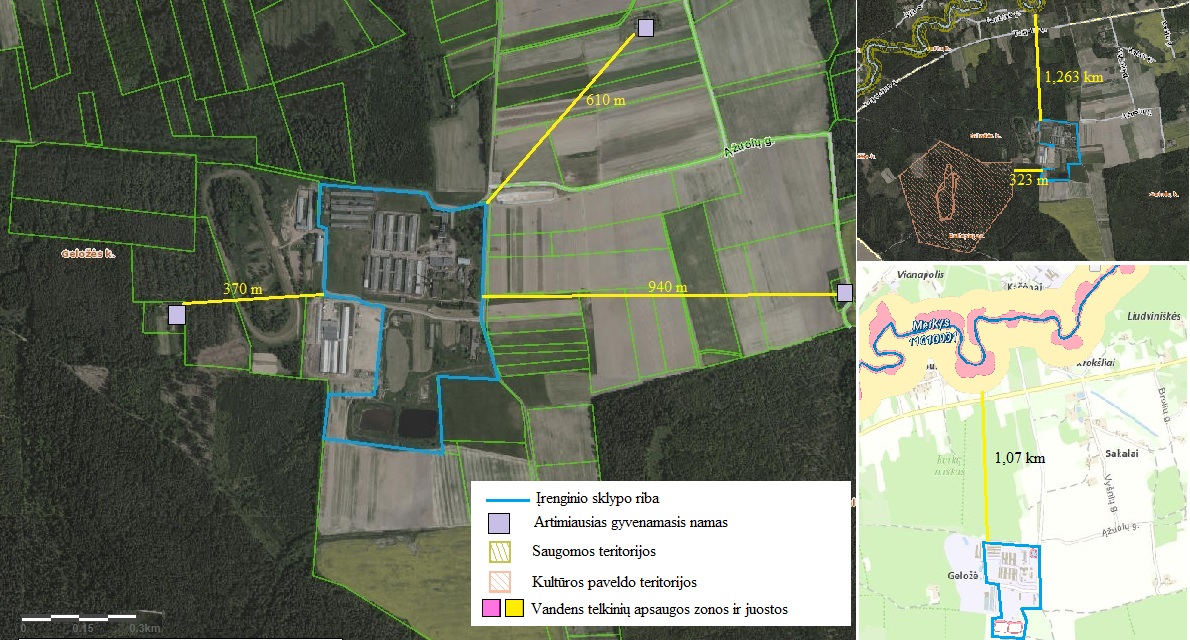 1 pav. Ūkinės veiklos vietos padėtis vietovės plane (www.regia.lt, www.uetk.am.lt )Apie 323 m vakarų kryptimi nuo Įrenginio sklypo ribos prasideda Jašiūnų, Geložės pilkapyno vizualinės apsaugos 999000 kv. m ploto pozonio riba. Archeologinio paminklo – pilkapyno plotas sudaro 78013 kv. m, ši kultūros paveldo teritorija nuo Įrenginio nutolusi daugiau, kaip 1 km atstumu.Naujam įrenginiui – statybos pradžia ir planuojama veiklos pradžia. Esamam įrenginiui – veiklos pradžia.Kiaulininkystės ūkio veikla teritorijoje vykdoma nuo 1979 m., UAB „Merkio agrofirma“ ūkinę veiklą perėmė iš UAB „Naujasodžio mėsa“. Informacija apie asmenis, atsakingus už įmonės aplinkos apsaugą.Asmuo atsakingas už aplinkos apsaugą Įrenginyje yra Įmonės vadovas. Kitu atveju skiriamas vadovo įsakymu. Įsakymo kopija pridedama 2 priede.Informacija apie įdiegtas aplinkos apsaugos vadybos sistemas. Aplinkos apsaugos vadybos sistema Įrenginyje nėra įdiegta. Netechninio pobūdžio santrauka (informacija apie įrenginyje (įrenginiuose) vykdomą veiklą, trumpas visos paraiškoje pateiktos informacijos apibendrinimas). Pagrindiniai kiaulių ūkio objektai yra kiaulių auginimui skirti 15 tvartų, iš kurių vienas (Nr. 15) nenaudojamas, mėšlo tvarkymo įrenginiai – siurblinė S1 ir S2, mėšlidė M-1, frakcionavimo cechas, tarpiniai srutų rezervuaras ST-1 ir ST-2, srutų rezervuarai šalia tvartų SN-1 ir SN-2, požeminio vandens vandenvietė V-1. Įrenginiui taip pat priklauso administracinis pastas, pašarų ruošimo cechas – sandėlis, mėsos cechas (nenaudojami), srutų rezervuarai SR-1, SR-2 SR-3 ir SR-4 (atokiau nuo Įrenginio, Jaglimainių k. teritorijoje). Įrenginyje vykdomi procesai apima pašarų tiekimą, kiaulių šėrimą, mėšlo ir srutų šalinimą ir jų tvarkymą, požeminio vandens ėmimą gyvulių girdymo, technologiniams ir personalo poreikiams. Gyvuliams tiekiami sausi pašarai, kurių receptūra rengiama atsižvelgiant į mitybos racionus pagal laikomų gyvūnų kategoriją ir amžių. Perkami paruošti pašarai autotransportu atvežami ir supilstomi į šalia tvartų esančias talpas – pašarų saugyklas-bunkerius. Šėrimas vykdomas nuosekliu grafiku, kiaulės šeriamos 2 kartus per dieną. Įdiegta mėšlo ir srutų šalinimo sistema apima ekskrementų šalinimą iš tvartų, frakcionavimą itališka įranga FAN (įrangos įsigijimo dokumentų kopija pateikta 16 priede), sausos frakcijos sandėliavimą mėšlidėje (M-1), skysto frakcijos padavimą į du tarpinius rezervuarus ST-1 ir ST-2 nusistovėjimą bei srutų transportavimą srutų saugojimui į rezervuarus Įrenginio teritorijoje SN-1 ir SN-2 arba atokiau nuo įrenginio esančio laukuose vieno iš keturių srutų rezervuarą SR-4. Sausas mėšlas ir srutos perduodamas ūkininkams laukams tręšti. Šalia Jaglimainių k. įrengti 4 srutų rezervuarai SR1-4, kurių kiekvieno talpa 30000 kub. m, gali būti naudojami, tik kritiniu atveju, jei dėl nepalankių klimatinių sąlygų, susidariusios srutos netilptų į Įrenginio teritorijoje esančius srutų rezervuarus SN-1 ir SN-2. Srutos iš rezervuarų traktorinėmis cisternomis išvežamos ūkininkams pagal sutartis. Gyvulių ekskrementai iš kiaulių tvartų su betoninėmis grindimis su grotomis, po kuriomis įrengtas ekskrementų šalinimo vamzdynas šalinami hidrauliniu būdu (nuplaunant), o iš tvartų su betoninėmis grotelėmis grindimis, po kuriomis įrengtos vonios – savitakos būdu. Tvartuose, kur ekskrementai šalinami plaunant, mėšlas pirmiausiai sustumiamas ant metalinių grotų, o paskui nuplaunamas vandeniu. Vandeniui paduoti naudojami spaudiminiai aparatai – karcher. Mėšlas ir srutos 150-500 mm skersmens vamzdynais iš tvartų patenka į siurblinė S-1, iš kur 33 m ilgio 150mm slėgine linija (vamzdynu) transportuojamas į frakcionavimo įrenginį. Čia atskiriama sausa frakcija nukrenta ant žemė ir traktoriais nuvežama į greta esančią išbetonuotą 810 kv. m mėšlidę (M-1). Skystoji frakcija (srutos) po separavimo suteka į du 108 kub. m talpos tarpinius srutų rezervuarus ST-1 ir ST-2, iš kurių per srutų siurblinę S-2 siurbliais paduodama į Įrenginio teritorijoje esančius srutų rezervuarus SN-1 ir SN-2, arba į Jaglimainių kaime esantį vieną iš keturių srutų rezervuarų SR-4. Slėgiminė linija sumontuota taip, kad galima apeiti pasirinktus rezervuarus ir srutos į juos atitinkamai nepateks. Mėsinė kiaulės auginamos nekreikiant (tvartai Nr. 6, 7, 8, 9, 11, 12, 13, 14), šiuose tvartuose susidaro tik skystas mėšlas, kuriam separavimo procesas nereikalingas, srutos į srutų rezervuarus patenka per srutų siurblinę S-2.Įrenginio eksploatacijai reikalingas vanduo išgaunamas iš požeminio vandens vandenvietės V-1. Vandenvietę sudaro trys požeminiai gręžiniai, šiuo metu eksploatuojami du iš trijų gręžinių (Nr. 12967 ir Nr. 16136). Gręžinys Nr. 2433 užkonservuotas. Maksimaliomis apimtimis eksploatuojant Įrenginį per metus iš vandenvietės išgaunamo vandens poreikis sudarytų apie 44273 kub. m vandens. Gyvulių girdymui reikalingas – 36792 kub. m per metus, technologiniams poreikiams (mėšlo nuplovimui 8 vnt. tvartų) ir sanitarinėms reikmėms, personalo vandens poreikis sudaro 7481 kub. m per metus. II. INFORMACIJA APIE ĮRENGINĮ IR JAME VYKDOMĄ ŪKINĘ VEIKLĄ7. Įrenginys (-iai) ir jame (juose) vykdomos veiklos rūšys. 1 lentelė. Įrenginyje planuojama vykdyti ir (ar) vykdoma ūkinė veiklaĮrenginio ar įrenginių gamybos (projektinis) pajėgumas arba vardinė (nominali) šiluminė galia. Gamybos apimtys: iki 36 000 vnt. mėsinių kiaulių per metus arba 12 000 vnt. mėsinių kiaulių ir 1200 vnt. paršavedžių vienu metu.9. Kuro ir energijos vartojimas įrenginyje (-iuose), kuro saugojimas. Energijos gamyba.Administracinio pastato bei tvartų apšvietimui ir įvairių technologinių įrenginių reikmėms sunaudojama iki 330 MWh. Informacija apie kuro ir energijos vartojimą ir saugojimą pateikta 2 lentelėje.Paršavedžių tvartų šildymui naudojami dujiniai degikliai. Tvartuose sumontuota 11 degiklių, naudojančių gamtines dujas. Vieno degiklio galingumas 33 kW, bendras degiklių galingumas 0,363 MW. Dujos tiekiamos dujotiekiu. Skaičiuojama, kad per metus sunaudojama apie 28000 kub. m suskystintų dujų. Administracinio pastato šildymui naudojama elektra.Vykdant veiklą naudojamos dyzelinės, benzininės transporto priemonės.2 lentelė. Kuro ir energijos vartojimas, kuro saugojimas3 lentelė. Energijos gamyba III. GAMYBOS PROCESAI10. Detalus įrenginyje vykdomos ir (ar) planuojamos vykdyti ūkinės veiklos rūšių aprašymas ir įrenginių, kuriuose vykdoma atitinkamų rūšių veikla, išdėstymas teritorijoje. Informacija apie įrenginių priskyrimą prie potencialiai pavojingų įrenginių. Įrenginyje gamybos procesas vykdomas 15 tvartų. Įrenginį sudaro:Tvartai:Nr. 1, Nr. 2 tvartuose laikoma po 120 vnt. paršavedžių. Gyvuliai laikomi ant betoninių grindų su grotomis. Mėšlas šalinamas nuplaunant jį į srutų  surinkimo liniją. Tvartuose įrengta po 10 stoginių šachtų (aukštis 6 m, skersmuo 0,8 m).Nr. 3 laikoma 300 vnt. paršavedžių. Gyvuliai laikomi ant betoninių grindų su grotomis. Mėšlas šalinamas nuplaunant jį į srutų  surinkimo liniją. Tvarte įrengta 10 stoginių šachtų (aukštis 6 m, skersmuo 0,8 m).Nr. 4, Nr. 5 tvartuose laikoma po 270 vnt. paršavedžių. Gyvuliai laikomi ant betoninių grotelinių grindų. Mėšlas šalinamas savitakos būdu į po grindimis įrengtas vonias. Iš vonių ekskrementai vamzdynu patenka į siurblinę. Tvartuose sumontuoti ventiliatoriai, Nr. 4 – 3 vnt., Nr. 5 – 2 vnt. (aukštis 6 m., skersmuo 0,8 m, našumas 21950 kub. m/h (6,097 kub. m/s)). Sanitarinėms sąlygoms palaikyti tvartai yra plaunami.Nr. 6 laikoma 2150 vnt. mėsinių kiaulių. Gyvuliai laikomi ant betoninių grotelinių grindų. Mėšlas šalinamas savitakos būdu į po grindimis įrengtas vonias. Iš vonių ekskrementai vamzdynu patenka į siurblinę. Tvarte sumontuoti ventiliatoriai 6 vnt. (aukštis 6 m., skersmuo 0,8 m, našumas 21950 kub. m/h (6,097 kub. m/s)), 2 sieniniai ventiliatoriai naudojami ekstremalių temperatūrų atveju. Sanitarinėms sąlygoms palaikyti tvartai yra plaunami.Nr. 7, Nr. 8 tvartuose laikoma po 2200 vnt. mėsinių kiaulių. Gyvuliai laikomi ant betoninių grotelinių grindų. Mėšlas šalinamas savitakos būdu į po grindimis įrengtas vonias. Iš vonių ekskrementai vamzdynu patenka į siurblinę. Tvartuose sumontuoti ventiliatoriai po 6 vnt. (aukštis 6 m., skersmuo 0,8 m, našumas 21950 kub. m/h (6,097 kub. m/s)), 2 sieniniai ventiliatoriai naudojami ekstremalių temperatūrų atveju. Sanitarinėms sąlygoms palaikyti tvartai yra plaunami.Nr. 9 laikoma 2200 vnt. mėsinių kiaulių. Gyvuliai laikomi ant betoninių grindų su grotomis. Mėšlas šalinamas nuplaunant jį į srutų surinkimo liniją. Tvarte sumontuoti stoginiai ventiliatoriai 6 vnt. (aukštis 6 m., skersmuo 0,8 m, našumas 21950 kub. m/h (6,097 kub. m/s)), 2 sieniniai ventiliatoriai naudojami ekstremalių temperatūrų atveju. Nr. 10 laikoma 120 vnt. paršavedžių. Gyvuliai laikomi ant betoninių grindų su grotomis. Mėšlas šalinamas nuplaunant jį į srutų surinkimo liniją. Tvarte įrengta 8 vnt. stoginių šachtų (aukštis 6 m, skersmuo 0,5 m), langai.Nr. 11 laikoma 800 vnt. mėsinių kiaulių. Gyvuliai laikomi ant betoninių grindų su grotomis. Mėšlas šalinamas nuplaunant jį į srutų surinkimo liniją. Tvarte įrengta 8 vnt. stoginių šachtų (aukštis 5 m, skersmuo 0,5 m), langai.Nr. 12 laikoma 825 vnt. mėsinių kiaulių. Gyvuliai laikomi ant betoninių grindų su grotomis. Mėšlas šalinamas nuplaunant jį į srutų surinkimo liniją. Tvarte įrengta 6 vnt. stoginių šachtų (aukštis 5 m, skersmuo 0,5 m), langai. Nr. 13 laikoma 800 vnt. mėsinių kiaulių. Gyvuliai laikomi ant betoninių grindų su grotomis. Mėšlas šalinamas nuplaunant jį į srutų surinkimo liniją. Tvarte įrengta 10 vnt. stoginių šachtų (aukštis 5 m, skersmuo 0,5 m), langai.Nr. 14 laikoma 825 vnt. mėsinių kiaulių. Gyvuliai laikomi ant betoninių grindų su grotomis. Mėšlas šalinamas nuplaunant jį į srutų surinkimo liniją. Tvarte įrengta 10 vnt. stoginių šachtų (aukštis 5 m, skersmuo 0,5 m), langai.Nr. 15 tvartas neeksploatuojamas.Auginant gyvulius išsiskiria kietosios dalelės, amoniakas, LOJ ir kvapai. Pašarų tiekimas. Gyvuliai šeriami sausais pašarais, kurių receptūra rengiama atsižvelgiant į mitybos racionus pagal laikomų gyvūnų kategoriją ir amžių. Paruošti pašarai autotransportu atvežami ė Įrenginį ir supilstomi į šalia tvartų esančias talpas – pašarų saugyklas: 6 bunkeriai po 7 t, ir 4 bunkeriai po 6 t, 9 bunkeriai po 2 t. Šėrimas vykdomas nuosekliu grafiku, kiaulės šeriamos 2 kartus per dieną. Per metus sunaudojama apie 13578 t pašarų. Pašarų išpylimo į bunkerius metu, pašarai paduodami uždara sistema, todėl taršos nesusidaro.Mėšlo ir srutų tvarkymas.Įdiegta mėšlo ir srutų šalinimo sistema apima ekskrementų šalinimą iš tvartų, frakcionavimą itališka įranga FAN, sausos frakcijos sandėliavimą mėšlidėje (M-1), skysto frakcijos padavimą į du tarpinius rezervuarus ST-1 ir ST-2 nusistovėjimą bei srutų transportavimą srutų saugojimui į rezervuarus Įrenginio teritorijoje SN-1 ir SN-2. Gyvulių ekskrementai iš kiaulių tvartų su betoninėmis grindimis su grotomis, po kuriomis įrengtas ekskrementų šalinimo vamzdynas šalinami hidrauliniu būdu (nuplaunant), o iš tvartų su betoninėmis grotelėmis grindimis, po kuriomis įrengtos vonios – savitakos būdu. Tvartuose, kur ekskrementai šalinami plaunant, mėšlas pirmiausiai sustumiamas ant metalinių grotų, o paskui nuplaunamas vandeniu. Vandeniui paduoti naudojami spaudiminiai aparatai – karcher. Mėšlas ir srutos 150-500 mm skersmens vamzdynais iš tvartų patenka į siurblinė S-1, iš kur 33 m ilgio 150 mm slėgine linija (vamzdynu) transportuojamas į frakcionavimo įrenginį, tam įrengtas siurblys NŽN200.Frakcionavimo ceche atskiriama kieta frakcija (20 proc.) nuo skysto, t. y. mėšlas atskiriamas nuo srutų. Tam įrengti itališki separatoriai FAN. Čia atskiriama sausa frakcija nukrenta ant žemės ir traktoriais nuvežama į greta esančią išbetonuotą 810 kv. m mėšlidę (M-1), kurios kraštinės ilgis – 30x27 m. Skystoji frakcija (srutos) po separavimo suteka į du 108 kub. m talpos tarpinius srutų rezervuarus ST-1 ir ST-2, iš kurių per srutų siurblinę S-2 siurbliais paduodama į Įrenginio teritorijoje esančius srutų rezervuarus SN-1 ir SN-2. Slėgiminė linija sumontuota taip, kad galima apeiti pasirinktus rezervuarus ir srutos į atitinkamus rezervuarus nepateks. Sausas mėšlas ir srutos perduodamos ūkininkams laukams tręšti. Srutos iš rezervuarų išvežamos traktorinėmis cisternomis.Skaičiuojama, kad vienu metu laikant 1200 vnt. paršavedžių ir 12000 vnt. penimų kiaulių per metus laiko susidaro 30312 kub. m skysto mėšlo, vertinant, kad į rezervuarus patenka kritulių vanduo ir technologinis vanduo, naudojamas mėšlui ar tvartams nuplauti, per metus susidaro 34752 kub. m srutų. Įrenginio teritorijoje esantys du 15000 kub. m talpos srutų rezervuarai, per metus talpina 60000 kub. m srutų, kai srutos laikomos 6 mėn. Įrenginio teritorijoje esantys srutų rezervuarai SN-1 ir SN-2 yra išvalyti ir paruošti naudoti. SN-1 ir SN-2 srutų rezervuarai yra atviri, plukto molio dugnu rezervuarai, kurių vieno kraštinės 80 x 62,5 m  ilgio ir 3 m gylio. Papildomai naudojama srutų rezervuarų uždegimo priemonė, rezervuaras gali būti uždengiami įvairiomis plaukiojančiomis dangomis (tirštojo mėšlo, smulkintų šiaudų, medinės, plastikinės, keramzito granulės, 2-3 mm storio aliejaus sluoksniu). Šiuo metu naudojamas kombinuotas smulkintų šiaudų ir aliejaus sluoksnio uždegimo būdas. Esant dideliems srutų rezervuarų plotams, techniškai geriausias sprendimas – rezervuaro vidurį uždengti aliejaus sluoksniu, o kraštai uždengiami smulkintų šiaudų sluoksniu. Ūkinės veiklos vykdytojas nuolat ieško efektyvių ir rentabilių sprendimų, siekiant uždengti srutų rezervuarus, siekiant sumažinti oro taršą iš jų.Šalia Jaglimainių k. įrengti 4 srutų rezervuarai SR1-4, kurių kiekvieno talpa 30000 kub. m, gali būti naudojami tik kritiniu atveju, jei dėl nepalankių klimatinių sąlygų, susidariusios srutos netilptų į Įrenginio teritorijoje esančius srutų rezervuarus SN-1 ir SN-2. Kritiniu atveju galėtų būti naudojamas vienas iš keturių rezervuarų SR-4.Tvarkant mėšlą ir srutas išsiskiria amoniakas ir kvapai.Srutų rezervuarų įrengimas ir eksploatacija atitinka LR aplinkos ministro 2005 m. liepos 14 d. įsakymu Nr. D1-367/3D-342 „Dėl mėšlo ir srutų tvarkymo aplinkosaugos reikalavimų aprašo“ nuostatas (toliau – Aprašas). Aprašo 9 p. – srutų rezervuarai dengiami plūduriuojančia danga (pvz. rezervuaro vidurys uždengiamas aliejaus sluoksniu, o kraštai – smulkintų šiaudų sluoksniu). Aprašo 10 ir 11 p. – srutų rezervuaruose telpa daugiau kaip per 6 mėn. susidarantis skystas mėšlas (per 6 mėn. susidaro 17376 kub. m skysto mėšlo, eksploatuojami du po 15000 kub. m talpos srutų rezervuarai, viso 30000 kub. m). Aprašo 12 p. – susidarančio skysto mėšlo skaičiavimai pateikti TIPK paraiškos 14 priede skaičiuoti remiantis Kiaulidžių technologinio projektavimo taisyklėmis, Pažangaus ūkininkavimo taisyklėse ir patarimuose pateiktomis rekomendacijomis. Aprašo 14 p. – srutų rezervuarų atstumas iki vandenvietės daugiau kaip 780 m, į vandenvietės apsaugos zonas nepatenka nei tvartų, nei srutų rezervuarų teritorijos.Tvartų šildymas. Paršavedžių tvartų šildymui naudojami dujiniai degikliai. Tvartuose sumontuota 11 degiklių, naudojančių gamtines dujas. Vieno degiklio galingumas 33 kW, bendras degiklių galingumas 0,363 MW. Dujos tiekiamos dujotiekiu. Skaičiuojama, kad per metus sunaudojama apie 28000 kub. m suskystintų dujų. Dujų degimo metu išsiskiria anglies monoksidas ir azoto oksidai.Tvartai Nr. 6-9, po sanitarinio plovimo ištuštinti tvartai džiovinami mobiliais dyzeliniai šildytuvais B360, kurio vieno galingumas 111 kW, džiovinimo darbai atliekami 3-4 kartus per metus,  kiekvienam tvarte šildytuvas dirba iki 200 val. per metus, šildymui sunaudojama iki 6 t dyzelinio kuro. Iš tvartų per vėdinimo sistemas į aplinkos orą išsiskiria anglies monoksidas, azoto oksidai, sieros anhidridas, kietosios dalelės.Kiti tvartai nešildomi.Vandens vartojimas.Buitinėms reikmėms bei kiaulių girdymui, technologinėms reikmėms išgaunamas vanduo iš požeminio vandens vandenvietės V-1. Vandenvietę (Nr. 3478) sudaro trys požeminiai gręžiniai, šiuo metu eksploatuojami du iš trijų gręžinių (Nr. 12967 ir Nr. 16136). Gręžinys Nr. 2433 užkonservuotas. Per metus iš vandenvietės išgaunamo vandens poreikis sudaro apie 44273 kub. m. Vandenvietės atstumas iki tvartų daugiau kaip 200 m, iki srutų rezervuarų –  daugiau kaip 780 m, į vandenvietės apsaugos zonas nepatenka nei tvartų, nei srutų rezervuarų teritorijos. Įrenginio teritorijos išdėstymo schema pateikta 3 priede. 2009-07-29 Lietuvos geologijos tarnybos užpildytos potencialaus geologinės aplinkos taršos židinio (toliau – PTŽ) inventorizavimo anketos (deklaracijos) pateiktos 18 priede.11. Planuojama naudoti technologija ir kiti gamybos būdai, skirti teršalų išmetimo iš įrenginio (-ių) prevencijai arba, jeigu tai neįmanoma, išmetamų teršalų kiekiui mažinti. Įrenginyje susidarys kritusių gyvulių atliekos (02 01 02). Kritusių gyvulių kiekis priklauso nuo daugelio veiksnių: biosaugos efektyvumo, ligų prevencijos, auginamų kiaulių veislės, pašarų kokybės ir daugelio kitų veiksnių. Kritusių kiaulių atliekos laikinai laikomos specialiuose sandariuose konteineriuose, pagalbinėje patalpoje įrengtoje šaldymo kameroje, kurioje palaikoma minusinė temperatūra ir pagal sutartį perduodamos utilizavimui UAB „Rietavo veterinarinė sanitarija“.Pašarų perpylimo iš autotransporto priemonės į bunkerius metu oro taršos kietosiomis dalelėmis nesusidarys.Numatomos poveikio vandens telkiniams sumažinimo/išvengimo priemonės:Buitinių nuotekų sistema atskirta nuo srutų tvarkymo sistemos;Srutos iš rezervuarų išsiurbiamos automobiliais/cisternomis, be sąlyčio su oru ar aplinka;Siekiant išvengti paviršinių nuotekų užteršimo, teritorija aptverta, prižiūrima, valoma, joje važinėja tik Įrenginį aptarnaujantis tvarkingas transportas.Oro teršalų – amoniako ir kvapų susidarymo mažinimui naudojama biostabilizatorius POLIFLOCK-BTS priemonė, arba kiti PENERGETIC G, ProbioStopOdor ir pan. POLIFLOCK-BTS yra produktas stabilizuojantis natūraliai gyvulių mėšle besiveisiančių organizmų ekosistemas, kurios užtikrina sparčią mėšlo ir srutų mineralizaciją. Dėl POLIFLOCK-BTS poveikio, mėšle esančių mikroorganizmų ekosistemos tampa atsparesnės nepalankiam aplinkos poveikiui, tai skatina natūraliai aplinkoje (mėšle) vykstančią maistinių medžiagų apykaitą, jų mineralizaciją, skaidymą. Vienas iš produkto POLIFLOCK-BTS veikimo pavyzdžių yra šlapimo rūgšties skaidymą katalizuojančių enzimų veikimo suaktyvinimas. Šios reakcijos pirminis produktas – amonis (NH4 +), kuris, esant nepakankamam terpės drėgnumui, gali pereiti į dujinę formą amoniaką (NH3) ir suintensyvinti nemalonių kvapų formavimąsi. Siekiant greito amonio (NH4+) virsmo į dujinį laisvą azotą (N2) reikalingas pakankamas nitrifikuojančių ir denitrifikuojančių bakterijų skaičius bei jų aktyvumas. POLIFLOCK-BTS skatina šių bakterijų aktyvumą, jų reprodukciją, užkerta kelią amoniako susidarymui.POLIFLOCK-BTS sudėtyje yra fermentuotų augalinių ekstraktų, mikroelementų, vitaminų, enzimų, kurie gali būti laisvai įsisavinami natūraliai gyvulių mėšle ar jų gyvenamojoje aplinkoje besiveisiančių mikroorganizmų.Praktinis POLIFLOCK-BTS naudojimas parodė, kad jo naudojimas leidžia:Sumažinti amoniako emisijas.Užtikrinti spartesnį organinių medžiagų skaidymą, greitesnę jų apykaitą mėšle.Pagerinti gyvūnų laikymo sąlygas, sumažinti stresą bei su kvėpavimo sistema susijusius sveikatos sutrikimus.Sumažinti gyvūnų mirtingumą.Užtikrinti sveikesnę ir saugesnę darbo aplinką.POLIFLOCK-BTS yra koncentruotas produktas, kuris prieš naudojimą praskiedžiamas vandeniu. Praskiestas tirpalas gali būti įmaišomas į mėšlą arba išpurškiamas ant grindinio gyvulių laikymo vietose.Siekiant maksimalaus rezultato produktas naudojamas 1 kartą per savaitę išpurškiant tvartų grindinį.Nustatytas amoniako ir sieros vandenilio koncentracijų sumažėjimas – 65-75 %. Stipriai sumažėja kvapas aplink tvartus esančiose teritorijose. Naudojamų priedų veiksmingumo aprašymai pridedami 4 priede. Papildomai naudojama srutų rezervuarų uždegimo priemonė, rezervuaras gali būti uždengiami įvairiomis plaukiojančiomis dangomis (tirštojo mėšlo, smulkintų šiaudų, medinės, plastikinės, keramzito granulės, 2-3 mm storio aliejaus sluoksniu). Šiuo metu naudojamas kombinuotas smulkintų šiaudų ir aliejaus sluoksnio uždegimo būdas. Esant dideliems srutų rezervuarų plotams, techniškai geriausias sprendimas – rezervuaro vidurį uždengti aliejaus sluoksniu, o kraštai uždengiami smulkintų šiaudų sluoksniu. Ūkinės veiklos vykdytojas nuolat ieško efektyvių ir rentabilių sprendimų, siekiant uždengti srutų rezervuarus, siekiant sumažinti oro taršą iš jų.Eksploatacijos metu galimo poveikio dirvožemiui bus išvengiama ir tinkamai eksploatuojant nuotekų tvarkymo sistemas, užtikrinant techniškai tvarkingo transporto judėjimą teritorijoje bei sklandžiai vykstančius mėšlo tvarkymo (perdavimo tvarkytojams) procesus.12. Pagrindinių alternatyvų pareiškėjo siūlomai technologijai, gamybos būdams ir priemonėms aprašymas, išmetamųjų teršalų poveikis aplinkai arba nuoroda į PAV dokumentus, kuriuose ši informacija pateikta. Alternatyvos technologijai, gamybos būdams ir priemonėms nėra svarstomos. Išmetamųjų teršalų poveikis aplinkai pateiktas oro taršos sklaidos vertinimo ataskaitoje. Oro taršos sklaidos vertinimo ataskaita pridedama 5 priede.13. Kiekvieno įrenginio naudojamų technologijų atitikimo technologijoms, aprašytoms Europos Sąjungos geriausiai prieinamų gamybos būdų (GPGB) informaciniuose dokumentuose ar išvadose, palyginamasis įvertinimas. 4 lentelė. Įrenginio atitikimo GPGB palyginamasis įvertinimas14. Informacija apie avarijų prevencijos priemones (arba nuoroda į Saugos ataskaitą ar ekstremaliųjų situacijų valdymo planą, jei jie pateikiami paraiškoje). Įrenginiui parengtas avarijų likvidavimo planas, nustatytos biosaugos taisyklės, dokumentų kopijos pridedamos 8 priede.IV. ŽALIAVŲ IR MEDŽIAGŲ NAUDOJIMAS, SAUGOJIMAS15. Žaliavų ir medžiagų naudojimas, žaliavų ir medžiagų saugojimas.5 lentelė. Naudojamos ir (ar) saugomos žaliavos ir papildomos (pagalbinės) medžiagos6 lentelė. Tirpiklių turinčių medžiagų ir mišinių naudojimas ir saugojimasInformacija neteikiama, tirpiklių turinčios medžiagos ir mišiniai ūkinėj veikloje nenaudojami. V. VANDENS IŠGAVIMAS16. Informacija apie vandens išgavimo būdą (nuoroda į techninius dokumentus, statybos projektą ar kt.).Buitinėms reikmėms bei kiaulių girdymui, technologinėms reikmėms išgaunamas vanduo iš požeminio vandens vandenvietės V-1. Vandenvietę (Nr. 3478) sudaro trys požeminiai gręžiniai, šiuo metu eksploatuojami du iš trijų gręžinių (Nr. 12967 ir Nr. 16136). Gręžinys Nr. 2433 užkonservuotas. Vertinama, kad vandens poreikis Įrenginiui veikiant pilnu pajėgumu sudaro apie 44273 kub. m per metus.2011 m. UAB „Grota“ atliko Įrenginio vandenvietės Nr. 3478 išteklių vertinimą, ataskaitoje įvertinta, kad „perspektyvinis vandens kiekis, atsižvelgiant į dabartines gręžinio konstrukcijas, gali būti išgaunamas tiek iš 2, tiek ir iš 1 pasirinktų gręžinių vos per 2-4 valandas. Tai įrodo ir atlikto vandenvietės režimo stebėjimo metu gauti duomenys, kai iš gręžinio Nr. 12967 buvo išgaunama 47 m3/d.“. 2011 m. išteklių vertinime nustatytas perspektyvinis metinis geriamojo vandens poreikis UAB „Merkio agrofirma“ vandenvietėje yra 25 tūkst. m3, arba vidutiniškai 68 m3/d. Lietuvos geologijos tarnybos direktoriaus įsakymo kopija dėl vandenvietės išteklių aprobavimo pridedama 9 priede.7 lentelė. Duomenys apie paviršinį vandens telkinį, iš kurio numatoma išgauti vandenį, vandens išgavimo vietą ir planuojamą išgauti vandens kiekįLentelė nepildoma, vanduo iš paviršinio vandens telkinio nėra naudojamas.8 lentelė. Duomenys apie planuojamas naudoti požeminio vandens vandenvietesVI. TARŠA Į APLINKOS ORĄ 17. Į aplinkos orą numatomi išmesti teršalaiŪkinės veiklos gamybiniuose procesuose susidaro sąlygos cheminei oro taršai dėl:Paršavedžių tvartų šildymo. Patalpos šildomos dujinių degiklių pagalba, tvartuose jų įrengta 11 vnt., kurių kiekvieno galingumas 33 kW, bendras degiklių galingumas 0,363 MW. Dujos tiekiamos dujotiekiu. Skaičiuojama, kad per metus sunaudojama apie 28000 kub. m suskystintų dujų. Dujų degimo metu iš tvartų per vėdinimo sistemas į aplinkos orą išsiskiria anglies monoksidas ir azoto oksidai.Tvartų šildymo po plovimo. Tvartai Nr. 6-9, po sanitarinio plovimo ištuštinti tvartai džiovinami mobiliais dyzeliniai šildytuvais B360, kurio vieno galingumas 111 kW, džiovinimo darbai atliekami 3-4 kartus per metus,  kiekvienam tvarte šildytuvas dirba iki 200 val. per metus, šildymui sunaudojama iki 6 t dyzelinio kuro. Iš tvartų per vėdinimo sistemas į aplinkos orą išsiskiria anglies monoksidas, azoto oksidai, sieros anhidridas, kietosios dalelės.Kiaulių auginimo. Iš tvartų per vėdinimo sistemas į aplinkos orą išskiriamas amoniakas, LOJ ir kietosios dalelės;Mėšlo ir srutų laikymo. Nuo mėšlo ir srutų laikymo vietų – mėšlidės ir srutų rezervuarų išsiskiria amoniakas. Amoniakas – pagrindinė medžiaga sukelianti nemalonius kvapus. Kvapų išsiskyrimas kinta priklausomai nuo temperatūros pokyčių, saulės radiacijos pokyčių, tačiau amoniakas ore greitai skyla, todėl jo skleidžiamas kvapas – trumpalaikis. Individualus jautrumas kvapams yra skirtingas, esant vienodai medžiaginei koncentracijai, todėl skirtingi žmonės skirtingai juos suvokia.Amoniako ir kvapų taršos prevencijai taikoma keletas priemonių – gyvūnai laikomi uždarose patalpose, optimizuojama pašarų sudėtis, tvartai vieną kartą per savaitę apdorojami su biostabilizatoriumi dėl ko amoniako ir kvapų tarša gyvulių laikymo vietoje sumažėja iki 70 proc., srutų laikymo  - iki 40 proc. Mėšlidė ir srutų rezervuarų paviršius dengiami smulkintais šiaudais ar kita danga. Cheminė tarša neviršys nustatytų didžiausių leistinų koncentracijų, atsižvelgiant į ūkinės veiklos mąstą ir vietos ypatybes. Oro taršos skaičiavimai, taršos bei kvapų sklaidos vertinimo ataskaita pridedami 5, 6 prieduose. Taršos į aplinkos orą skaičiavimai pateikti 7 priede. Oro taršos šaltinių schema pateikta 17 priede.Suskaičiuota teršalų koncentracija gyvenamosios aplinkos ore neviršija nustatytų aplinkos užterštumo normų.9 lentelė. Į aplinkos orą numatomi išmesti teršalai ir jų kiekis10 lentelė. Stacionarių aplinkos oro taršos šaltinių fiziniai duomenysĮrenginio pavadinimas UAB „MERKIO AGROFIRMA“ KIAULININKYSTĖS ŪKIS11 lentelė. Tarša į aplinkos orąĮrenginio pavadinimas UAB „MERKIO AGROFIRMA“ KIAULININKYSTĖS ŪKIS12 lentelė. Aplinkos oro teršalų valymo įrenginiai ir taršos prevencijos priemonėsĮrenginio pavadinimas UAB „MERKIO AGROFIRMA“ KIAULININKYSTĖS ŪKIS13 lentelė. Tarša į aplinkos orą esant neįprastoms (neatitiktinėms) veiklos sąlygomsLentelė nepildoma. Įrenginio veikimas neatitiktinėmis sąlygomis nenumatomas. VII. ŠILTNAMIO EFEKTĄ SUKELIANČIOS DUJOS18. Šiltnamio efektą sukeliančios dujos.14 lentelė. Veiklos rūšys ir šaltiniai, iš kurių į atmosferą išmetamos ŠESD, nurodytos Lietuvos Respublikos klimato kaitos valdymo finansinių instrumentų įstatymo 1 priede Duomenys neteikiami, Įrenginyje vykdome veikla neatitinka nurodytos Lietuvos Respublikos klimato kaitos valdymo finansinių instrumentų įstatymo 1 priede. VIII. TERŠALŲ IŠLEIDIMAS SU NUOTEKOMIS Į APLINKĄ 19. Teršalų išleidimas su nuotekomis į aplinką. 15 lentelė. Informacija apie paviršinį vandens telkinį (priimtuvą), į kurį planuojama išleisti nuotekasLentelė nepildoma, Įrenginio veikloje nuotekos į paviršinį vandens telkinį neišleidžiamos.16 lentelė. Informacija apie nuotekų išleidimo vietą/priimtuvą (išskyrus paviršinius vandens telkinius), į kurį planuojama išleisti nuotekasLentelė nepildoma, Įrenginio veikloje nuotekos surenkamos į srutų rezervuarus.17 lentelė. Duomenys apie nuotekų šaltinius ir / arba išleistuvusLentelė nepildoma, Įrenginio veikloje nuotekos surenkamos į srutų rezervuarus.18 lentelė. Į gamtinę aplinką planuojamų išleisti nuotekų užterštumas Lentelė nepildoma, nes Įrenginio veiklos metu į gamtinę aplinką nuotekų išleisti neplanuojama.19 lentelė. Objekte / įrenginyje naudojamos nuotekų kiekio ir taršos mažinimo priemonės20 lentelė. Numatomos vandenų apsaugos nuo taršos priemonėsLentelė nepildoma, papildomų vandenų apsaugos nuo taršos priemonių nenumatoma.21 lentelė. Pramonės įmonių ir kitų abonentų, iš kurių planuojama priimti nuotekas (ne paviršines), sąrašas ir planuojamų priimti nuotekų savybėsLentelė nepildoma, Įrenginio veiklos metu neplanuojama priimti nuotekas iš pramonės įmonių ar kitų abonentų.22 lentelė. Nuotekų apskaitos įrenginiaiLentelė nepildoma, nes Įrenginyje nuotekų apskaitos prietaisų nėra, vykdoma tik suvartojamo vandens apskaita.IX. DIRVOŽEMIO IR POŽEMINIO VANDENS APSAUGA20. Dirvožemio ir gruntinių vandenų užterštumas. Duomenys apie žinomą įmonės teritorijos dirvožemio ir (ar) požeminio vandens taršą, nurodant galimas priežastis, kodėl šis užteršimas įvyko arba vyksta tiek dirvos paviršiuje, tiek gilesniuose dirvos sluoksniuose, jei nerengiama užterštumo būklės ataskaita. Galima žemės tarša esant neįprastoms (neatitiktinėms) veiklos sąlygoms ir priemonės galimai taršai esant tokioms sąlygoms išvengti ar ją riboti. Duomenų apie dirvožemio užterštumą nėra. Objekto teritorijoje 2018 m. rudenį mėn. atlikti ekogeologiniai tyrimai. Tyrimų metu nustatyta, kad hidrogeologinės sąlygos Įrenginio teritorijoje sudėtingos, o  ūkinės veiklos poveikis gruntinio vandens kokybei juntamas tiek fermų teritorijoje, tiek lagūnų teritorijoje. Įrenginio teritorija ribojasi su intensyviai dirbamais laukais, kurie buvo tręšiami skystu mėšlu, yra buvę ir srutų išsiliejimo avarijų metu. Tad giliai slūgsančio gruntinio vandens kokybę gali įtakoti ir aplinkinėse teritorijoje vykdoma ūkinė veikla. Plačiau apie atlikto tyrimo rezultatus pateikta parengtos aplinkos monitoringo programos 3 priede (Paraiškos 20 priedas).Gruntinio vandens kokybei stebėti Įrenginyje bus vykdomas poveikio požeminio vandens ir dirvožemio kokybei monitoringas. Aplinkos monitoringo programa pridedama 20 priede.X. TRĘŠIMAS21. Informacija apie biologiškai skaidžių atliekų naudojimą tręšimui žemės ūkyje.Informacija neteikiama, nes Įrenginyje nėra naudojamų biologiškai skaidžių atliekų tręšimui žemės ūkyje. Susidariusios srutos ir mėšlas perduodamas ūkininkams pagal sutartis. Pridedamas šiuo metu galiojantis tręšimo planas 10 priede.22. Informacija apie laukų tręšimą mėšlu ir (ar) srutomis. Informacija neteikiama, nes Įrenginyje nėra tręšiamų laukų mėšlu ir (ar) srutomis. Mėšlas ir srutos perduodamos ūkininkams.XI.  NUMATOMAS ATLIEKŲ SUSIDARYMAS, APDOROJIMAS (NAUDOJIMAS AR ŠALINIMAS, ĮSKAITANT PARUOŠIMĄ NAUDOTI AR ŠALINTI) IR LAIKYMAS23. Atliekų susidarymas. Numatomos atliekų prevencijos priemonės ir kitos priemonės, užtikrinančios įmonėje susidarančių atliekų (atliekos pavadinimas, kodas) tvarkymą laikantis nustatytų atliekų tvarkymo principų bei visuomenės sveikatos ir aplinkos apsaugą.Ūkinės veiklos metu susidaro: Iš personalo veiklos – mišrios komunalinės atliekos (20 03 01);Iš kiaulių auginimo veiklos – liuminescencinių (20 01 21*), LED lempų (20 01 36) atliekos;Kiti su Įrenginio veikla susijusi atliekų susidarymo šaltiniai – ūkio transporto aptarnavimas – naudotos padangos (16 01 03), kitų transporto priemonių aptarnavimo atliekų (alyvos, akumuliatorių, aušinamųjų skysčių ir t.t.) nesusidarys, nes transporto priemonių remonto paslaugas teikia serviso įmonės; popieriaus ir kartoto pakuotės (15 01 01), plastikinės pakuotės (15 01 02), stiklo pakuotės (15 01 07) nuo medikamentų ir naudojamų valymo, dezinfekavimo priemonių pakuočių. Mišrios komunalinės atliekos – pagal taikomus koeficientus skaičiuojama, kad per metus vienam darbuotojui susidaro 200 kg komunalinių atliekų. Pilna apimtimi dirbant Įrenginiui dirba 40 darbuotojų, turėtų susidaryti iki 8 t komunalinių atliekų. Šalčininkų r. sav. tarybos 2016 m. gruodžio 20 d. sprendimu Nr. T-609 vietinė rinkliava už komunalinių atliekų surinkimą iš atliekų turėtojų ir atliekų tvarkymą  kitos (fermų) paskirties objektai apmokestinami pagal bendrąjį plotą ir konteinerių ištuštinimo dažnumą. Pakuočių atliekos susidaro dėl žaliavų judėjimo, ūkio aptarnavimo.Gyvūninės kilmės atliekos – kritę gyvuliai, skaičiuojama, kad kritusių kiaulių gali susidaryti apie 5 proc. nuo bandos, kas sudarytų iki 100 t/m. Kritę gyvuliai tvarkomi kaip ŠGP ir atiduodami UAB „Rietavo veterinarinė sanitarija“.Susidariusios atliekos laikomos specialiose talpose, konteineriuose (ne ilgiau kaip 6 mėn.) ir pagal poreikį priduodamos atliekų tvarkytojų valstybės registre registruotiems atliekų tvarkytojams. Sutarčių kopijos su atliekų ir ŠGP tvarkytojais pridedamos 11 priede.Ūkinės veiklos vykdytojas siekia mažinti susidarančių atliekų kiekį, taikant:atliekų prevencijos principą – skatinant išteklių, žaliavų tausojimo kultūrą administracinėje ir buitinėje srityse, auginamoms kiaulėms sudaryti geras klimato ir sanitarines sąlygas, investuojant į įrenginių, apšvietimo ilgalaikiškumą (liuminescencinių lempų apšvietimas keičiamas į LED technologijas, kurių dėka nesusidaro pavojingų atliekų šioje veiklos srityje);pakartotinį naudojimą – naudojamos daugkartinės pakuotės žaliavų judėjimui Įrenginyje;skatinant susidarančių atliekų rūšiavimą.24. Atliekų apdorojimas (naudojimas ar šalinimas, įskaitant paruošimą naudoti ar šalinti) ir laikymas24.1. Nepavojingosios atliekos23 lentelė. Numatomos naudoti nepavojingosios atliekos.24 lentelė. Numatomos šalinti nepavojingosios atliekos.25 lentelė. Numatomos paruošti naudoti ir (ar) šalinti nepavojingosios atliekos.26 lentelė. Didžiausias numatomas laikyti nepavojingųjų atliekų kiekis.27 lentelė. Didžiausias numatomas laikyti nepavojingųjų atliekų kiekis jų susidarymo vietoje iki surinkimo (S8).24.2. Pavojingosios atliekos28 lentelė. Numatomos naudoti pavojingosios atliekos.29 lentelė. Numatomos šalinti pavojingosios atliekos.30 lentelė. Numatomos paruošti naudoti ir (ar) šalinti pavojingosios atliekos.31 lentelė. Didžiausiais numatomas laikyti pavojingųjų atliekų kiekis.32 lentelė. Didžiausias numatomas laikyti pavojingųjų atliekų kiekis jų susidarymo vietoje iki surinkimo (S8).Informacija pagal 24 dalį nėra teikiama, nes Įrenginyje nevykdoma atliekų apdorojimas (naudojimas ar šalinimas, įskaitant paruošimą naudoti ar šalinti) ir laikymas25. Papildomi duomenys pagal Atliekų deginimo aplinkosauginių reikalavimų, patvirtintų Lietuvos Respublikos aplinkos ministro 2002 m. gruodžio 31 d. įsakymu Nr. 699 „Dėl Atliekų deginimo aplinkosauginių reikalavimų patvirtinimo“, 8, 81 punktuose nustatytus reikalavimus.“;26. Papildomi duomenys pagal Atliekų sąvartynų įrengimo, eksploatavimo, uždarymo ir priežiūros po uždarymo taisyklių, patvirtintų Lietuvos Respublikos aplinkos ministro 2000 m. spalio 18 d. įsakymu Nr. 444 „Dėl Atliekų sąvartynų įrengimo, eksploatavimo, uždarymo ir priežiūros po uždarymo taisyklių patvirtinimo“, 50, 51 ir 52 punktų reikalavimus.Papildomi duomenys neteikiami, nes Įrenginyje nevykdoma atliekų deginimo ir (ar) sąvartynų įrengimo, eksploatavimo, uždarymo ir priežiūros po uždarymo veikla.XII. TRIUKŠMO SKLIDIMAS IR KVAPŲ KONTROLĖ27. Informacija apie triukšmo šaltinius ir jų skleidžiamą triukšmą.Triukšmo ribiniai dydžiai, pagal Lietuvos higienos normą HN 33:2011 „Triukšmo ribiniai dydžiai gyvenamuosiuose ir visuomenės paskirties pastatuose bei jų aplinkoje“, taikomi gyvenamuosiuose pastatuose, visuomeninės paskirties pastatuose bei šių pastatų, išskyrus maitinimo ir kultūros paskirties pastatus, aplinkoje, apimančioje žemės sklypų, kuriuose pastatyti nurodytieji pastatai, ribas ne didesniu nei  atstumu nuo pastatų sienų. Objekto teritorijoje gyvenamieji pastatai, visuomeninės paskirties pastatai yra didesniu nei  atstumu, t. y. Sakalų kaimo sodybos yra už 370 m nuo Įrenginio sklypo ribos į vakarus. Jaglimainių kaimo sodybos nuo Įrenginio nutolusios apie 2,3 km pietų kryptimi. Įrenginio teritorijoje galimus triukšmo šaltinius sudaro transportas ir technologinė įranga.2010 m. buvo atliktas triukšmo matavimo tyrimas, kurio protokolo kopija pridedama 12 priede. Tyrimas atliktas ūkinės veikos darbo metu, nustatyta, kad dėl ūkinės veiklos atsiradęs triukšmas neviršija nustatytų normos ribų. Nustatytas triukšmo lygis prie artimiausio gyvenamojo pastato sudaro 31 dBA, maksimalus nustatytas lygis – 37 dBA. Įrenginyje įvertinti susidarančio triukšmo skaičiavimai bei sklaida. Triukšmo sklaidos vertinimo ataskaita pateikta 19 priede. Triukšmo šaltinius sudaro stacionarūs ir mobilūs triukšmo šaltiniai:Transporto priemonės į teritoriją atvažiuoja periodiškai pagal poreikį, transporto judėjimas vyksta darbo dienomis nuo 7 iki 19 val., transporto priemonės teritorijoje stovi išjungus darbinius variklius.Įranga. 8 sieniniai ventiliatoriai, kurių kiekvieno skleidžiamas triukšmas 77 dB. Skaičiavimuose įvertintas blogiausiais ūkinės veiklos scenarijus – ventiliatoriai dirba visą parą, praktikoje sieniniai ventiliatoriai naudojami ekstremalių temperatūrų atveju);29 stoginiai ventiliatoriai, kurių kiekvieno skleidžiamas triukšmas 79,1 dB. Skaičiavimuose įvertintas blogiausiais ūkinės veiklos scenarijus – ventiliatoriai dirba visą parą,, praktikoje ventiliatoriai dirba automatizuotai, pagal vėdinimo poreikį);1 siurblinė, kurios viduje sklindantis triukšmas lygus 92 dB (analogas). Siurblinės pastato išorinės atitvaros sudarytos iš mūro plytų, kurių garso izoliavimo rodiklis Rw atitinkamai lygus 49 dB. Skaičiavimuose priimta, kad siurblinė dirbs 4 valandas dienos (7-19 val.) metu;1 separatorinė, kurios viduje sklindantis triukšmas lygus 92 dB (analogas). Separatorinės pastato išorinės atitvaros sudarytos iš mūro plytų, kurių garso izoliavimo rodiklis Rw atitinkamai lygus 49 dB. Skaičiavimuose priimta, kad siurblinė dirbs 4 valandas dienos (7-19 val.) metu.Prognozuojami triukšmo lygiai ties Įrenginio teritorijos ribomis pateikti A lentelėje, veikiant visiems galimiems triukšmo šaltiniams. A lentelė. Prognozuojamas triukšmo lygis ties Įrenginio sklypo ribomis*LL - leidžiamo triukšmo lygio ribinis dydisArtimiausi gyvenamieji namai yra nutolę 370 m nuo Įrenginio teritorijos. Sumodeliuotas prognozuojamas, su paukštyno veikla susijęs triukšmo lygis artimiausioje gyvenamojoje aplinkoje pateikiamas B lentelėje.B lentelė. Įrenginio sukeliamas triukšmo lygis artimiausioje gyvenamojoje aplinkoje, veikiant visiems galimiems triukšmo šaltiniamsĮrenginio sukeliamas triukšmo lygis nei Įrenginio sklypo aplinkoje, nei artimiausioje gyvenamojoje aplinkoje bet kuriuo paros metu neviršys didžiausių leidžiamų triukšmo ribinių dydžių, reglamentuojamų ūkinės veiklos objektams pagal HN 33:2011.28. Triukšmo mažinimo priemonės.Įrenginyje įgyvendinamos prevencinės triukšmo mažinimo priemonės:Transporto judėjimas vyksta darbo dienomis nuo 7 iki 19 val.Transporto priemonės teritorijoje stovi išjungus darbinius variklius.Kiaulės auginamos uždarose patalpose.Ventiliatoriai per metus dirba automatizuotai, atsižvelgiant į aplinkos oro sąlygas.Objektas yra pakankamu atstumu nuo triukšmui jautrių objektų (teritorijoje gyvenamieji pastatai, visuomeninės paskirties pastatai yra didesniu nei 40 m atstumu, t. y. apie 370 m).Papildomų triukšmo mažinimo priemonių nenumatoma.29. Įrenginyje vykdomos veiklos metu skleidžiami kvapai.Ūkinės veiklos gamybiniame – kiaulių auginimo ir srutų, mėšlo laikymo – procese susidaro sąlygos cheminei oro taršai kvapais. Iš tvartų per vėdinimo sistemas į aplinkos orą išskiriamas amoniakas (NH3), sieros vandenilis, LOJ.Amoniakas – pagrindinė medžiaga sukelianti nemalonius kvapus. Kvapų išsiskyrimas kinta priklausomai nuo temperatūros pokyčių, saulės radiacijos pokyčių, tačiau amoniakas ore greitai skyla, todėl jo skleidžiamas kvapas – trumpalaikis. Individualus jautrumas kvapams yra skirtingas, esant vienodai medžiaginei koncentracijai, todėl skirtingi žmonės skirtingai juos suvokia.Kvapų prevencijos priemonės – kiaulės laikomos uždarose patalpose, optimizuojama pašarų sudėtis, tvartai plaunami su kvapų biostabilizatoriumi, mėšlidė ir srutų rezervuarai uždengiami plaukiojančiomis dangomis (tirštojo mėšlo, smulkintų šiaudų (mėšlidė), medinių, plastikinių, ar keramzito granulių sluoksniu). Planuojami naudoti kvapus mažinantys probiotikai, tokie kaip POLIFLOCK-BTS, PENERGETIC G, ProbioStopOdor ar kiti. Kvapų vertinimui buvo pasirinktas vieni iš mažiausią efektyvumą (70 proc.) duodančių probiotikų POLIFLOCK-BTS ir PENERGETIC G. ProbioStopOdor kvapus gali sumažinti net iki 96 proc.Parengta kvapų sklaidos vertinimo ataskaita. Prognozuojama, kad kvapų koncentracija neviršys leidžiamos ribinės kvapo vertės – 8 UOE/m3, pagal Lietuvos higienos normą HN 121:2010 „Kvapo koncentracijos ribinė vertė gyvenamosios aplinkos ore“. Kvapų sklaidos vertinimo ataskaita pridedama 6 priede.30. Kvapų sklidimo iš įrenginių mažinimo priemonės, atsižvelgiant į ES GPGB informaciniuose dokumentuose pateiktas rekomendacijas kvapams mažinti.Įrenginyje taikomos kvapų sklidimo iš įrenginių mažinimo priemonės:Srutų rezervuarai eksploatuojami uždengiant plaukiojančiomis dangomis, mėšlidė – sausais smulkintais šiaudaisSrutos rezervuaruose apdorojamos su priedais, mažinančiais taršą.Tvartuose naudojama sanitarinė priemonė biostabilizatorius, sumažina amoniako ir kvapų išsiskyrimą iki 70 proc. Įrenginyje nėra tręšiamų laukų, susidaręs mėšlas ir srutos atiduodamos pagal sutartis.Optimizuojama pašarų sudėtis – mažai proteinų turintys pašarai mažina amoniako bei kvapių junginių išsiskyrimą.Taikomos natūralios ir dirbtinės ventiliacijos išmetimo sąlygos – oro patekimas ir ištekėjimas yra keičiamas pagal meteorologines ir klimato sąlygas lauke bei pagal reikalavimus patalpų ventiliacijai.Dirbtinės ventiliacijos efektyvus išnaudojimas – išmetamas oras išleidžiamas pakankamu aukščiu vertikaliai aukštyn virš stogo be jokių srautą varžančių gaubtų ar dangčių.Natūralios ventiliacijos efektyvus išnaudojimas – atstumas nuo tvartų iki gretimų pastatų nuo 3 iki 5 kartų didesnis nei gretimų pastatų aukštis. Artimiausias pastatas už 370 m nuo kiaulininkystės ūkio.Įrenginį šiaurės-vakarų-pietų kryptimis juosia miškinga teritorija, kuri veikia kaip natūralus XIII. Aplinkosaugos veiksmų planas28 lentelė. Aplinkosaugos veiksmų planasXIV. PARAIŠKOS DOKUMENTAI, KITI PRIEDAI, INFORMACIJA IR DUOMENYSUAB „MERKIO AGROFIRMA“ Sakalų k., Jašiūnų sen., Šalčininkų r., sav. tel. 8-615 83853, el. p. uabeigirdziu.agrofirma@gmail.com(Veiklos vykdytojo, teikiančio paraišką, pavadinimas, adresas, telefono, fakso Nr., elektroninio pašto adresas)UAB „IDAVANG“ Veselkiškių k.1, Pakruojo r. sav., tel.: 8-652-40633, el. p.: info@idavang.lt(Veiklos vykdytojo, teikiančio paraišką, pavadinimas, adresas, telefono, fakso Nr., elektroninio pašto adresas)UAB „MERKIO AGROFIRMA“ KIAULININKYSTĖS ŪKIS, Sakalų k., Jašiūnų sen., Šalčininkų r. sav.(ūkinės veiklos objekto pavadinimas, adresas)Rimantas Lapinskas, 8-615 83853, el. p.: uabeigirdziu.agrofirma@gmail.com(kontaktinio asmens duomenys, telefono, fakso Nr., el. pašto adresas)Įrenginio pavadinimasĮrenginyje planuojamos vykdyti veiklos rūšies pavadinimas pagal Taisyklių 1 priedą ir kita tiesiogiai susijusi veikla12TvartaiMėsinių kiaulių ir paršavedžių su jaunikliais auginimas Požeminio vandens vandenvietėVandenvietės eksploatacija įrenginiui aptarnauti – gyvulių girdymui, įrenginių valymui, personalo poreikiams. Eksploatuojami du gręžiniai.Pašarų saugyklos-bunkeriaiPašarų ir grudų laikymas ir tiekimasDujų degikliai tvartuoseŠiluminės energijos gamyba (tvartams šildyti)Mėšlidė ir srutų rezervuaraiMėšlo ir srutų laikymas iki perdavimo tolimesniam tvarkymuiEnergetiniai ir technologiniai ištekliaiTransportavimo būdasPlanuojamas sunaudojimas,matavimo vnt. (t, m3, KWh ir kt.)Kuro saugojimo būdas (požeminės talpos, cisternos, statiniai, poveikio aplinkai riziką mažinantys betonu dengti kuro saugyklų plotai ir pan.)1234a) elektros energijaElektros skirstomieji tinklai330 MWhXc) gamtinės dujosAB „Lietuvos dujos“28000 kub. mXd) suskystintos dujosĮsigyjama pas tiekėją1,2 tXg) dyzelinasĮsigyjama pas tiekėją7,0 tXi) benzinasĮsigyjama pas tiekėją1,0 tXEnergijos rūšisĮrenginio pajėgumasPlanuojama pagaminti123Šiluminė energija, kWh759 000308 000Eil. Nr.Aplinkos komponentai, kuriems daromas poveikisNuoroda į ES GPGB informacinius dokumentus, anotacijasGPGB technologijaSu GPGB taikymu susijusiosvertės, vnt.AtitikimasPastabos1234567Geroji žemdirbystės praktikaBest Available Techniques (BAT) Reference Document for the Intensive Rearing of Poultry or Pigs. Industrial Emissions Directive 2010/75/EU (2017)5.1.1 Įdiegti ir laikytis aplinkosaugos vadybos sistemos reikalavimų.Parinkti ir įgyvendinti švietimo ir mokymo programas ūkio darbuotojams;Turėti avarijų likvidavimo planus neplanuotos taršos ar avarijų atvejamsRegistruoti vandens ir energijos sunaudojimą, pašarų kiekius, susidarančių atliekų kiekį ir neorganinių trąšų naudojimo bei mėšlo, skleidžiamo laukuose, kiekius-Atitinka iš daliesUž aplinkos apsaugą atsakingas vadovas, arba kitas asmuo, skiriamas vadovo įsakymu.Organizuojami darbuotojų mokymai.Parengtas avarijų likvidavimo planas. 
Reguliariai tikrinami įrenginiai, iš karto tvarkomi atsiradę gedimai.
Palaikoma sanitarinė švara. Kritę gyvūnai laikomi gamybiniuose šaldytuose, dažnai išvežami. Vedamos  vandens, pašarų, kitų išteklių sunaudojimo apskaitos.Aplinkosaugos vadybos sistema neįdiegta tačiau laikomasi principų, kurie nustatyti TIPK leidime ir nacionaliniuose teisės aktuose.Atitinka iš dalies, kadangi kiti GPGB pilna apimtimi taikomi tik naujiems Įrenginiams.Geroji žemdirbystės praktika5.1.2 Darbų organizavimasĮgyvendinti remonto ir priežiūros programas, kad būtų užtikrinta, jog visos struktūros ir įranga veikia gerai ir kad įrenginyje palaikoma švara.Tinkamai planuoti veiklą-Atitinka iš daliesUž aplinkos apsaugą atsakingas vadovas, arba kitas asmuo, skiriamas vadovo įsakymu.Organizuojami darbuotojų mokymai.Parengtas avarijų likvidavimo planas. 
Reguliariai tikrinami įrenginiai, iš karto tvarkomi atsiradę gedimai.
Palaikoma sanitarinė švara. Kritę gyvūnai laikomi gamybiniuose šaldytuose, dažnai išvežami. Vedamos  vandens, pašarų, kitų išteklių sunaudojimo apskaitos.Aplinkosaugos vadybos sistema neįdiegta tačiau laikomasi principų, kurie nustatyti TIPK leidime ir nacionaliniuose teisės aktuose.Atitinka iš dalies, kadangi kiti GPGB pilna apimtimi taikomi tik naujiems Įrenginiams.Geroji žemdirbystės praktika5.1.3. Šėrimo metodaiTaikyti šėrimą ciklais, šėrimo normų formavimą, pagrįstą įsisavinamomis/esamomis maisto medžiagomis.Naudoti pašarų priedus, kurie mažina azoto kiekį Naudoti pašarų priedus, kurie mažina  fosforo kiekį (phytase)-AtitinkaFormuojamos šėrimo normos ir ciklai. Tiekiami pašarai iš grūdų ir priedų. Receptūros, parengtos pagal kiaulių amžių grupes, dozuojama pagal kompiuterines programas. Receptūra formuojama atsižvelgiant į mažai baltymų turinčius pašarus su amino rūgščių papildais ir naudojant mažai fosforo turinčius pašarus su papildais. Naudojami priedai xylanase ir fytaseVanduo5.1.4 Vandens tausojimasVandens naudojimo registravimasNustatyti ir sutvarkyti vandens nuotėkius.Naudokite aukšto slėgio valytuvus gyvūnų laikymo patalpoms ir įrangai valyti. Pasirinkti ir naudoti tinkamą įrangą konkrečiam gyvūnui užtikrinant vandens prieinamumą. -AtitinkaVedama sunaudojamo vandens apskaita, nuolat prižiurimas vandens tiekimo tinklas, nustatyti gedimai šalinami.Naudojami aukšto slėgio „karcher“ tipo aparatai patalpoms ir įrangai plauti.
Lovelinės girdyklos pakeisto į „čiulputikines“Vanduo5.1.5 Nuotekų tvarkymasMažinti galimai teršiamus plotus.Mažinti vandens naudojimą.Nuotekas nukreipti į srutų talpyklą-AtitinkaTeritorija nuolat tvarkoma, nuotekos vamzdynais suteka į srutų rezervuarus; švarios paviršinės nuotekos nesimaišo su galimai teršiamų teritorijų zonomis. Naudojami aukšto slėgio „karcher“ tipo aparatai patalpoms ir įrangai plauti.Energijos taupymas5.1.6 Energijos tausojimasŠildymo / vėsinimo optimizavimas ir vėdinimo sistemos ir valdymas, ypač oro valymo sistemose yra naudojamos.Taikyti natūralią vėdinimą.Energiją tausojančio apšvietimo naudojimas-Atitinka iš daliesDalyje tvartų įrengta automatizuota vėdinimo sistema.Dalyje tvartų vėdinimas vyksta natūraliu būdu.Palaipsniui diegiamos LED apšvietimo technologijos.Atitinka iš dalies, kadangi kiti GPGB pilna apimtimi taikomi tik naujiems Įrenginiams5.1.7. Triukšmo valdymasTriukšmo šaltinių indentifikavimas, stebėjimas ir jei reikia triukšmo lygio matavimų atlikimasUžtikrinti tinkamą atstumai tarp įrenginio ir jautrių receptorių. 
Darbų organizavimas – mažinti bereikalinga transporto judėjimą teritorijoje, darbuotojų apmokymas, patalpų nuolatinis uždarymas, vengti triukšmingos veiklos naktį ir savaitgaliais, užtikrinti nuolatinę triukšmo šaltinių techninę priežiūrą. -AtitinkaAtlikti triukšmo lygio matavimai, atstumas iki artimiausio gyvenamojo namo daugiau kaip 300 m. Įrenginio teritorija yra apsupta miškų. Nuolatinė įrenginių priežiūra, Autotransportas atvyksta tik darbo dienomis ir darbo metu (8-18 h.)Patalpos laikomos uždarytos, organizuojami darbuotojų mokymai, informavimas.Aplinkos oras5.1.8 Kietųjų dalelių emisijosSumažinti dulkių susidarymą pastatuose ir ūkinės veiklos metu-Atitinka Sausų pašarų talpyklos užpildomos pneumatiniu būdu, talpyklose įrengti dulkių separatoriai, pakratams naudojamos pjuvenos, automatizuota vėdinimo sistemaAplinkos oras5.1.9 Kvapų emisijosKvapų šaltinių indentifikavimas, stebėjimas ir jei reikia kvapų matavimų atlikimasUžtikrinti tinkamą atstumai tarp įrenginio ir jautrių receptorių.Pastatų ir mėšlo tvarkymo metodai. Optimizuoti išleidžiamo oro išleidimo sąlygas iš pastatų.-AtitinkaAtliktas kvapų sklaidos vertinimas, atstumas iki artimiausio gyvenamojo namo daugiau kaip 300 m.  vertikalaus išleidimo ventiliacijos greičio didinimas – įrengti ventiliatoriai dalyje tvartų.Tvartai, srutų talpyklos apdorojami su biostabilizatoriais, srutų rezervuarai, mėšlidė uždengiama plaukiojančia danga.
Įrenginio teritorija apsupta miškų.Aplinkos oras, vanduo, dirvožemis5.1.12 Mėšlo tvarkymasMechaninis srutų atskyrimasAtitinka iš daliesNuotekos iš tvartų separuojamos, srutos rūgštinamos, apdirbant priedais. Tvartai, srutų talpyklos apdorojami su biostabilizatoriais, srutų rezervuarai, mėšlidė uždengiama plaukiojančia danga. Srutų ir mėšlo talpos yra pakankamos susidariusiam skystam mėšlui tvarkyti.Aplinkos oras, vanduo, dirvožemis5.1.13 Mėšlo skleidimasTirti tręšiamus laukus, palaikyti atstumus tarp jautrių receptorių, vengti mėšlo paskleidimo netinkamomis klimato sąlygomis (žemės užmirkimo, užšalimo atvejais), įvertinti maistinių medžiagų poreikį pagal auginamas kultūras, naudoti tinkamas skleidimo priemones.Netaikoma Srutos ir mėšlas atiduodamas ūkininkams, rengiamas bendras mėšlo/srutų tvarkymo planas. GPGB reikalavimai nustatyti LR teisės aktuose taikomi visuotinai.Aplinkos oras, vanduo, dirvožemis5.1.15 Aplinkos monitoringasGPGB yra bent kartą per metus stebėti šiuos  parametrus:Vandens suvartojimąElektros energijos vartojimąDegalų sąnaudosGaunamų ir išvykstančių gyvulių skaičius, įskaitant gimimus ir mirtis.Pašarų suvartojimąMėšlo susidarymą.Oro teršalų vertinimas.Į mėšlą išsiskyręs bendrojo azoto ir bendrojo fosforo kiekis stebimas taikant vieną iš nurodytų metodų.Stebimi į orą išsiskiriantys amoniako išmetamieji teršalai bent jau toliau nurodytu dažnumu taikant vieną iš nurodytų metodų ir nurodytų dažnumu.Periodiškai stebimi į orą skleidžiami kvapai.Atitinka.Vykdomos žaliavų, sąnaudų, gyvulių skaičiaus apskaitos. Parengta aplinkos monitoringo programa. Į mėšlą išsiskyrusių bendrojo azoto ir fosforo kiekis stebimas remiantis mėšlo tyrimų rezultatais, kartą per metus.Amoniako išmetamųjų teršalai pagrindžiamos išmetamųjųteršalų faktoriais, vieną kartą per metus, kiekvienai gyvūnų kategorijai.Kvapų stebėjimo GPGB reikalavimas taikoma tais atvejais, kai numatoma ir (arba) yra pagrįsta tikėtis, jog jautrių receptorių buvimo vietoje bus juntamas nemalonus kvapas – remiantis kvapų sklaidos vertinimo ataskaita, šis GPGB netaikomas.Eil. Nr.Žaliavos arba medžiagos pavadinimas (išskyrus kurą, tirpiklių turinčias medžiagas ir mišinius)Planuojamas naudoti kiekis,  matavimo vnt. (t, m3 ar kt. per metus)Transportavimo būdasKiekis, vienu metu saugomas vietoje, matavimo vnt. (t, m3 ar kt. per metus)Saugojimo būdas123456Kombinuoti pašarai14000 tAutotransportas2000 tPašarų talpyklos, bunkeriaiVanduo44273 m3Vamzdynai-Tiekimas iš vandenvietėsDezinfekcinės medžiagos1 tAutotransportas0,1 tSandėlisMedikamentai0,1 tAutotransportas0,01 tMedikamentų sandėlisBiostabilizatorius1 tAutotransportas0,1 tSandėlisSrutų priedas2 tAutotransportas-SandėlisPjuvenos 10 tAutotransportas10 tSandėlisEil. Nr.Gėlo požeminio vandens vandenvietė (telkinys)Gėlo požeminio vandens vandenvietė (telkinys)Gėlo požeminio vandens vandenvietė (telkinys)Gėlo požeminio vandens vandenvietė (telkinys)Gėlo požeminio vandens vandenvietė (telkinys)Eil. Nr.Pavadinimas Žemės gelmių registreAdresasKodas Žemės gelmių registreAprobuotų išteklių kiekis, m3/dIšteklių aprobavimo dokumento data ir Nr.12345 6V-1UAB „Merkio agrofirma“ (Šalč. r.)Vilniaus apskr., Šalčininkų r. sav., Jašiūnų sen., Sakalų k.347868 m3/d2011-11-29 Nr. 15608Teršalo pavadinimasTeršalo kodasNumatoma (prašoma leisti) išmesti, t/m.123Azoto oksidai (A)2500,107Kietosios dalelės (C)428113,344Kietosios dalelės (A)64930,00128Sieros dioksidas (A)17530,00128Amoniakas 13435,665Lakieji organiniai junginiai (abėcėlės tvarka):XXXXXXXXLOJ3088,665Kiti teršalai (abėcėlės tvarka):XXXXXXXXXXXXXXXXXAnglies monoksidas (A)1770,385Iš viso:58,16856Taršos šaltiniaiTaršos šaltiniaiTaršos šaltiniaiTaršos šaltiniaiIšmetamųjų dujų rodikliaipavyzdžio paėmimo (matavimo) vietojeIšmetamųjų dujų rodikliaipavyzdžio paėmimo (matavimo) vietojeIšmetamųjų dujų rodikliaipavyzdžio paėmimo (matavimo) vietojeTeršalų išmetimo (stacionariųjų taršos šaltinių veikimo) trukmė,val./m.Nr.koordinatėsaukštis,mišėjimo angos matmenys, msrauto greitis,m/stemperatūra,° Ctūrio debitas,Nm3/sTeršalų išmetimo (stacionariųjų taršos šaltinių veikimo) trukmė,val./m.12345678UAB „Merkio agrofirma“UAB „Merkio agrofirma“UAB „Merkio agrofirma“UAB „Merkio agrofirma“UAB „Merkio agrofirma“UAB „Merkio agrofirma“UAB „Merkio agrofirma“UAB „Merkio agrofirma“001 x:6033946y:5894136,00,84,0202,018760002 x:6033941y:5894116,00,84,0202,018760003 x:6033935y:5894126,00,804,0202,018760004 x:6033930y:5894106,00,804,0202,018760005 x:6033922y:5894126,00,804,0202,018760006 x:6033912y:5894116,00,804,0202,018760007 x:6033912y:5894096,00,804,0202,018760008 x:6033893y:5894096,00,804,0202,018760009 x:6033885y:5894096,00,804,0202,018760010 x:6033881y:5894086,00,804,0202,018760011 x:6033945y:5894446,00,84,0202,018760012 x:6033939y:5894406,00,84,0202,018760013 x:6033932y:5894426,00,804,0202,018760014 x:6033928y:5894406,00,804,0202,018760015 x:6033921y:5894416,00,804,0202,018760016 x:6033913y:5894436,00,804,0202,018760017 x:6033909y:5834426,00,804,0202,018760018 x:6033897y:5894396,00,804,0202,018760019 x:6033883y:5894386,00,804,0202,018760020 x:6033878y:5894376,00,804,0202,018760021x:6033942y:5894746,00,804,0202,018760022 x:6033938y:5834716,00,804,0202,018760023 x:6033931y:5894736,00,804,0202,018760024 x:6033925y:5894696,00,804,0202,018760025 x:6033919y:5894696,00,804,0202,018760026 x:6033912y:5894746,00,804,0202,018760027 x:6033907y:5834726,00,804,0202,018760028 x:6033896y:5894706,00,804,0202,018760029 x:6033880y:5894676,00,804,0202,018760030 x:6033875y:5894696,00,804,0202,018760031 x:6033930y:5895046,00,8013,5206,7928760032 x:6033922y:5895006,00,8013,5206,7928760034 x:6033873y:5894956,00,8013,5206,7928760035x:6033925y:5895326,00,8013,5206,7928760036 x:6033872y:5895266,00,8013,5206,7928760o.t.š. nuo 039-068; 619, 624, 625 pagal susitarimą priskirti UAB „Idavang“ o.t.š. nuo 039-068; 619, 624, 625 pagal susitarimą priskirti UAB „Idavang“ o.t.š. nuo 039-068; 619, 624, 625 pagal susitarimą priskirti UAB „Idavang“ o.t.š. nuo 039-068; 619, 624, 625 pagal susitarimą priskirti UAB „Idavang“ o.t.š. nuo 039-068; 619, 624, 625 pagal susitarimą priskirti UAB „Idavang“ o.t.š. nuo 039-068; 619, 624, 625 pagal susitarimą priskirti UAB „Idavang“ o.t.š. nuo 039-068; 619, 624, 625 pagal susitarimą priskirti UAB „Idavang“ o.t.š. nuo 039-068; 619, 624, 625 pagal susitarimą priskirti UAB „Idavang“ UAB „Merkio agrofirma“UAB „Merkio agrofirma“UAB „Merkio agrofirma“UAB „Merkio agrofirma“UAB „Merkio agrofirma“UAB „Merkio agrofirma“UAB „Merkio agrofirma“UAB „Merkio agrofirma“069x:6033946y:5893936,00,84,0202,018760070 x:6033940y:5893886,00,84,0202,018760071 x:6033929y:5893916,00,54,0200,7858760072 x:6033923y:5893876,00,54,0200,7858760073 x:6033915y:5893916,00,54,0200,7858760074 x:6033909y:5893836,00,54,0200,7858760075 x:6033894y:5893856,00,54,0200,7858760076 x:6033887y:5893886,00,54,0200,7858760077 x:6034032y:5893685,00,54,0200,7858760078 x:6034042y:5893695,00,54,0200,7858760079 x:6034033y:5893535,00,54,0200,7858760080 x:6034034y:5893315,00,54,0200,7858760081 x:6034043y:5893515,00,54,0200,7858760082x:6034044y:5893285,00,54,0200,7858760083 x:6034034y:5893055,00,54,0200,7858760084x:6034044y:5893055,00,54,0200,7858760085 x:6034059y:5893905,00,54,0200,7858760086 x:6034060y:5893595,00,54,0200,7858760087 x:6034060y:5893595,00,54,0200,7858760088x:6034061y:5893365,00,54,0200,7858760089 x:6034060y:5893225,00,54,0200,7858760090x:6034061y:5893065,00,54,0200,7858760091 x:6034082y:5894015,00,54,0200,7858760092 x:6034081y:5893955,00,54,0200,7858760093 x:6034081y:5893835,00,54,0200,7858760094 x:6034084y:5893705,00,54,0200,7858760095 x:6034084y:5893605,00,54,0200,7858760096x:6034085y:5893445,00,54,0200,7858760097 x:6034085y:5893445,00,54,0200,7858760098x:6034086y:5893255,00,54,0200,7858760099 x:6034085y:5893155,00,54,0200,7858760100 x:6034085y:5893055,00,54,0200,7858760101 x:6034099y:5893945,00,54,0200,7858760102 x:6034098y:5893835,00,54,0200,7858760103 x:6034098y:5893745,00,54,0200,7858760104 x:6034099y:5893645,00,54,0200,7858760105 x:6034100y:5893545,00,54,0200,7858760106x:6034100y:5893445,00,54,0200,7858760107 x:6034101y:5893365,00,54,0200,7858760108x:6034101y:5893245,00,54,0200,7858760109 x:6034102y:5893165,00,54,0200,7858760110 x:6034100y:5893085,00,54,0200,7858760615x: 6033786y: 58946830 x 270,53,00,00,7858760UAB „Idavang“UAB „Idavang“UAB „Idavang“UAB „Idavang“UAB „Idavang“UAB „Idavang“UAB „Idavang“UAB „Idavang“039 x:6033983y:5895066,00,8013,5206,7928760040 x:6033995y:5895086,00,8013,5206,7928760041 x:6034012y:5895086,00,8013,5206,7928760042 x:6034032y:5895106,00,8013,5206,7928760043 x:6034045y:5895126,00,8013,5206,7928760044 x:6034051y:5895096,00,8013,5206,7928760111 x:6034059y:5895181,81,45,96209,1708760112 x:6034060y:5895071,81,45,96209,1708760045 x:6033984y:5894776,00,8013,5206,7928760046 x:6033997y:5894776,00,8013,5206,7928760047 x:6034006y:5894756,00,8013,5206,7928760048 x:6034015y:5894786,00,8013,5206,7928760049 x:6034025y:5894786,00,8013,5206,7928760050 x:6034034y:5894806,00,8013,5206,7928760051 x:6034045y:5894811,61,45,96209,1708760052 x:6034058y:5894801,61,45,96209,1708760053 x:6033987y:5894466,00,8013,5206,7928760054 x:6033998y:5894496,00,8013,5206,7928760055 x:6034009y:58954466,00,8013,5206,7928760056 x:6034018y:5894486,00,8013,5206,7928760057 x:6034025y:5894476,00,8013,5206,7928760058 x:6034025y:5894506,00,8013,5206,7928760059 x:6034045y:5894491,61,45,96209,1708760060 x:6034049y:5894521,61,45,96209,1708760061 x:6033991y:5894166,00,8013,5206,7928760062 x:6033996y:5894156,00,8013,5206,7928760063 x:6034002y:5894186,00,8013,5206,7928760064 x:6034009y:5894166,00,8013,5206,7928760065 x:6034039y:5894176,00,8013,5206,7928760066 x:6034039y:5894206,00,8013,5206,7928760067 x:6034048y:5894191,81,45,96209,1708760068 x:6034052y:5894221,81,45,96209,1708760619x:6032001y:590051100 x 1000,53,00,00,7858760624x:6033513y:58951280 x 62,50,53,00,00,7858760625x:6033522y:58941680 x 62,50,53,00,00,7858760Cecho ar kt. pavadinimas arba Nr.Taršos šaltiniaiTeršalaiTeršalaiNumatoma (prašoma leisti) taršaNumatoma (prašoma leisti) taršaNumatoma (prašoma leisti) taršaCecho ar kt. pavadinimas arba Nr.Nr.pavadinimaskodasvienkartinisdydisvienkartinisdydismetinė,t/m.Cecho ar kt. pavadinimas arba Nr.Nr.pavadinimaskodasvnt.maks.metinė,t/m.1234567UAB „MERKIO AGROFIRMA“UAB „MERKIO AGROFIRMA“UAB „MERKIO AGROFIRMA“UAB „MERKIO AGROFIRMA“UAB „MERKIO AGROFIRMA“UAB „MERKIO AGROFIRMA“UAB „MERKIO AGROFIRMA“Kiaulių tvartas Nr. 1001 Amoniakas134g/s0,001810,057Kiaulių tvartas Nr. 1001 Kietosios dalelės (C)4281g/s0,000220,007Kiaulių tvartas Nr. 1001 LOJ (metanas)308g/s0,000630,020Kiaulių tvartas Nr. 1001 Anglies monoksidas (A)177g/s0,006940,005Kiaulių tvartas Nr. 1001 Azoto oksidai (A)250g/s0,001390,001Kiaulių tvartas Nr. 1002 Amoniakas134g/s0,001810,057Kiaulių tvartas Nr. 1002 Kietosios dalelės (C)4281g/s0,000220,007Kiaulių tvartas Nr. 1002 LOJ (metanas)308g/s0,000630,020Kiaulių tvartas Nr. 1002 Anglies monoksidas (A)177g/s0,006940,005Kiaulių tvartas Nr. 1002 Azoto oksidai (A)250g/s0,001390,001Kiaulių tvartas Nr. 1003 Amoniakas134g/s0,001810,057Kiaulių tvartas Nr. 1003 Kietosios dalelės (C)4281g/s0,000220,007Kiaulių tvartas Nr. 1003 LOJ (metanas)308g/s0,000630,020Kiaulių tvartas Nr. 1003 Anglies monoksidas (A)177g/s0,006940,005Kiaulių tvartas Nr. 1003 Azoto oksidai (A)250g/s0,001390,001Kiaulių tvartas Nr. 1004 Amoniakas134g/s0,001810,057Kiaulių tvartas Nr. 1004 Kietosios dalelės (C)4281g/s0,000220,007Kiaulių tvartas Nr. 1004 LOJ (metanas)308g/s0,000630,020Kiaulių tvartas Nr. 1004 Anglies monoksidas (A)177g/s0,006940,005Kiaulių tvartas Nr. 1004 Azoto oksidai (A)250g/s0,001390,001Kiaulių tvartas Nr. 1005 Amoniakas134g/s0,001810,057Kiaulių tvartas Nr. 1005 Kietosios dalelės (C)4281g/s0,000220,007Kiaulių tvartas Nr. 1005 LOJ (metanas)308g/s0,000630,020Kiaulių tvartas Nr. 1005 Anglies monoksidas (A)177g/s0,006940,005Kiaulių tvartas Nr. 1005 Azoto oksidai (A)250g/s0,001390,001Kiaulių tvartas Nr. 1006Amoniakas134g/s0,001810,057Kiaulių tvartas Nr. 1006Kietosios dalelės (C)4281g/s0,000220,007Kiaulių tvartas Nr. 1006LOJ (metanas)308g/s0,000630,020Kiaulių tvartas Nr. 1006Anglies monoksidas (A)177g/s0,006940,005Kiaulių tvartas Nr. 1006Azoto oksidai (A)250g/s0,001390,001Kiaulių tvartas Nr. 1007 Amoniakas134g/s0,001810,057Kiaulių tvartas Nr. 1007 Kietosios dalelės (C)4281g/s0,000220,007Kiaulių tvartas Nr. 1007 LOJ (metanas)308g/s0,000630,020Kiaulių tvartas Nr. 1007 Anglies monoksidas (A)177g/s0,006940,005Kiaulių tvartas Nr. 1007 Azoto oksidai (A)250g/s0,001390,001Kiaulių tvartas Nr. 1008 Amoniakas134g/s0,001810,057Kiaulių tvartas Nr. 1008 Kietosios dalelės (C)4281g/s0,000220,007Kiaulių tvartas Nr. 1008 LOJ (metanas)308g/s0,000630,020Kiaulių tvartas Nr. 1008 Anglies monoksidas (A)177g/s0,006940,005Kiaulių tvartas Nr. 1008 Azoto oksidai (A)250g/s0,001390,001Kiaulių tvartas Nr. 1009 Amoniakas134g/s0,001810,057Kiaulių tvartas Nr. 1009 Kietosios dalelės (C)4281g/s0,000220,007Kiaulių tvartas Nr. 1009 LOJ (metanas)308g/s0,000630,020Kiaulių tvartas Nr. 1009 Anglies monoksidas (A)177g/s0,006940,005Kiaulių tvartas Nr. 1009 Azoto oksidai (A)250g/s0,001390,001Kiaulių tvartas Nr. 1010 Amoniakas134g/s0,001810,057Kiaulių tvartas Nr. 1010 Kietosios dalelės (C)4281g/s0,000220,007Kiaulių tvartas Nr. 1010 LOJ (metanas)308g/s0,000630,020Kiaulių tvartas Nr. 1010 Anglies monoksidas (A)177g/s0,006940,005Kiaulių tvartas Nr. 1010 Azoto oksidai (A)250g/s0,001390,001Kiaulių tvartas Nr. 2011 Amoniakas134g/s0,001810,057Kiaulių tvartas Nr. 2011 Kietosios dalelės (C)4281g/s0,000220,007Kiaulių tvartas Nr. 2011 LOJ (metanas)308g/s0,000630,020Kiaulių tvartas Nr. 2011 Anglies monoksidas (A)177g/s0,006940,005Kiaulių tvartas Nr. 2011 Azoto oksidai (A)250g/s0,001390,001Kiaulių tvartas Nr. 2012 Amoniakas134g/s0,001810,057Kiaulių tvartas Nr. 2012 Kietosios dalelės (C)4281g/s0,000220,007Kiaulių tvartas Nr. 2012 LOJ (metanas)308g/s0,000630,020Kiaulių tvartas Nr. 2012 Anglies monoksidas (A)177g/s0,006940,005Kiaulių tvartas Nr. 2012 Azoto oksidai (A)250g/s0,001390,001Kiaulių tvartas Nr. 2013 Amoniakas134g/s0,001810,057Kiaulių tvartas Nr. 2013 Kietosios dalelės (C)4281g/s0,000220,007Kiaulių tvartas Nr. 2013 LOJ (metanas)308g/s0,000630,020Kiaulių tvartas Nr. 2013 Anglies monoksidas (A)177g/s0,006940,005Kiaulių tvartas Nr. 2013 Azoto oksidai (A)250g/s0,001390,001Kiaulių tvartas Nr. 2014 Amoniakas134g/s0,001810,057Kiaulių tvartas Nr. 2014 Kietosios dalelės (C)4281g/s0,000220,007Kiaulių tvartas Nr. 2014 LOJ (metanas)308g/s0,000630,020Kiaulių tvartas Nr. 2014 Anglies monoksidas (A)177g/s0,006940,005Kiaulių tvartas Nr. 2014 Azoto oksidai (A)250g/s0,001390,001Kiaulių tvartas Nr. 2015 Amoniakas134g/s0,001810,057Kiaulių tvartas Nr. 2015 Kietosios dalelės (C)4281g/s0,000220,007Kiaulių tvartas Nr. 2015 LOJ (metanas)308g/s0,000630,020Kiaulių tvartas Nr. 2015 Anglies monoksidas (A)177g/s0,006940,005Kiaulių tvartas Nr. 2015 Azoto oksidai (A)250g/s0,001390,001Kiaulių tvartas Nr. 2016Amoniakas134g/s0,001810,057Kiaulių tvartas Nr. 2016Kietosios dalelės (C)4281g/s0,000220,007Kiaulių tvartas Nr. 2016LOJ (metanas)308g/s0,000630,020Kiaulių tvartas Nr. 2016Anglies monoksidas (A)177g/s0,006940,005Kiaulių tvartas Nr. 2016Azoto oksidai (A)250g/s0,001390,001Kiaulių tvartas Nr. 2017 Amoniakas134g/s0,001810,057Kiaulių tvartas Nr. 2017 Kietosios dalelės (C)4281g/s0,000220,007Kiaulių tvartas Nr. 2017 LOJ (metanas)308g/s0,000630,020Kiaulių tvartas Nr. 2017 Anglies monoksidas (A)177g/s0,006940,005Kiaulių tvartas Nr. 2017 Azoto oksidai (A)250g/s0,001390,001Kiaulių tvartas Nr. 2018 Amoniakas134g/s0,001810,057Kiaulių tvartas Nr. 2018 Kietosios dalelės (C)4281g/s0,000220,007Kiaulių tvartas Nr. 2018 LOJ (metanas)308g/s0,000630,020Kiaulių tvartas Nr. 2018 Anglies monoksidas (A)177g/s0,006940,005Kiaulių tvartas Nr. 2018 Azoto oksidai (A)250g/s0,001390,001Kiaulių tvartas Nr. 2019 Amoniakas134g/s0,001810,057Kiaulių tvartas Nr. 2019 Kietosios dalelės (C)4281g/s0,000220,007Kiaulių tvartas Nr. 2019 LOJ (metanas)308g/s0,000630,020Kiaulių tvartas Nr. 2019 Anglies monoksidas (A)177g/s0,006940,005Kiaulių tvartas Nr. 2019 Azoto oksidai (A)250g/s0,001390,001Kiaulių tvartas Nr. 2020 Amoniakas134g/s0,001810,057Kiaulių tvartas Nr. 2020 Kietosios dalelės (C)4281g/s0,000220,007Kiaulių tvartas Nr. 2020 LOJ (metanas)308g/s0,000630,020Kiaulių tvartas Nr. 2020 Anglies monoksidas (A)177g/s0,006940,005Kiaulių tvartas Nr. 2020 Azoto oksidai (A)250g/s0,001390,001Kiaulių tvartas Nr. 3021 Amoniakas134g/s0,004500,142Kiaulių tvartas Nr. 3021 Kietosios dalelės (C)4281g/s0,000600,019Kiaulių tvartas Nr. 3021 LOJ (metanas)308g/s0,001620,051Kiaulių tvartas Nr. 3021 Anglies monoksidas (A)177g/s0,006940,005Kiaulių tvartas Nr. 3021 Azoto oksidai (A)250g/s0,001390,001Kiaulių tvartas Nr. 3022 Amoniakas134g/s0,004500,142Kiaulių tvartas Nr. 3022 Kietosios dalelės (C)4281g/s0,000600,019Kiaulių tvartas Nr. 3022 LOJ (metanas)308g/s0,001620,051Kiaulių tvartas Nr. 3022 Anglies monoksidas (A)177g/s0,006940,005Kiaulių tvartas Nr. 3022 Azoto oksidai (A)250g/s0,001390,001Kiaulių tvartas Nr. 3023 Amoniakas134g/s0,004500,142Kiaulių tvartas Nr. 3023 Kietosios dalelės (C)4281g/s0,000600,019Kiaulių tvartas Nr. 3023 LOJ (metanas)308g/s0,001620,051Kiaulių tvartas Nr. 3023 Anglies monoksidas (A)177g/s0,006940,005Kiaulių tvartas Nr. 3023 Azoto oksidai (A)250g/s0,001390,001Kiaulių tvartas Nr. 3024 Amoniakas134g/s0,004500,142Kiaulių tvartas Nr. 3024 Kietosios dalelės (C)4281g/s0,000600,019Kiaulių tvartas Nr. 3024 LOJ (metanas)308g/s0,001620,051Kiaulių tvartas Nr. 3024 Anglies monoksidas (A)177g/s0,006940,005Kiaulių tvartas Nr. 3024 Azoto oksidai (A)250g/s0,001390,001Kiaulių tvartas Nr. 3025 Amoniakas134g/s0,004500,142Kiaulių tvartas Nr. 3025 Kietosios dalelės (C)4281g/s0,000600,019Kiaulių tvartas Nr. 3025 LOJ (metanas)308g/s0,001620,051Kiaulių tvartas Nr. 3025 Anglies monoksidas (A)177g/s0,006940,005Kiaulių tvartas Nr. 3025 Azoto oksidai (A)250g/s0,001390,001Kiaulių tvartas Nr. 3026Amoniakas134g/s0,004500,142Kiaulių tvartas Nr. 3026Kietosios dalelės (C)4281g/s0,000600,019Kiaulių tvartas Nr. 3026LOJ (metanas)308g/s0,001620,051Kiaulių tvartas Nr. 3026Anglies monoksidas (A)177g/s0,006940,005Kiaulių tvartas Nr. 3026Azoto oksidai (A)250g/s0,001390,001Kiaulių tvartas Nr. 3027 Amoniakas134g/s0,004500,142Kiaulių tvartas Nr. 3027 Kietosios dalelės (C)4281g/s0,000600,019Kiaulių tvartas Nr. 3027 LOJ (metanas)308g/s0,001620,051Kiaulių tvartas Nr. 3027 Anglies monoksidas (A)177g/s0,006940,005Kiaulių tvartas Nr. 3027 Azoto oksidai (A)250g/s0,001390,001Kiaulių tvartas Nr. 3028 Amoniakas134g/s0,004500,142Kiaulių tvartas Nr. 3028 Kietosios dalelės (C)4281g/s0,000600,019Kiaulių tvartas Nr. 3028 LOJ (metanas)308g/s0,001620,051Kiaulių tvartas Nr. 3028 Anglies monoksidas (A)177g/s0,006940,005Kiaulių tvartas Nr. 3028 Azoto oksidai (A)250g/s0,001390,001Kiaulių tvartas Nr. 3029 Amoniakas134g/s0,004500,142Kiaulių tvartas Nr. 3029 Kietosios dalelės (C)4281g/s0,000600,019Kiaulių tvartas Nr. 3029 LOJ (metanas)308g/s0,001620,051Kiaulių tvartas Nr. 3029 Anglies monoksidas (A)177g/s0,006940,005Kiaulių tvartas Nr. 3029 Azoto oksidai (A)250g/s0,001390,001Kiaulių tvartas Nr. 3030 Amoniakas134g/s0,004500,142Kiaulių tvartas Nr. 3030 Kietosios dalelės (C)4281g/s0,000600,019Kiaulių tvartas Nr. 3030 LOJ (metanas)308g/s0,001620,051Kiaulių tvartas Nr. 3030 Anglies monoksidas (A)177g/s0,006940,005Kiaulių tvartas Nr. 3030 Azoto oksidai (A)250g/s0,001390,001Kiaulių tvartas Nr. 4031 Amoniakas134g/s0,013540,427Kiaulių tvartas Nr. 4031 Kietosios dalelės (C)4281g/s0,001780,056Kiaulių tvartas Nr. 4031 LOJ (metanas)308g/s0,004850,153Kiaulių tvartas Nr. 4031 Anglies monoksidas (A)177g/s0,020830,015Kiaulių tvartas Nr. 4031 Azoto oksidai (A)250g/s0,006940,005Kiaulių tvartas Nr. 4032 Amoniakas134g/s0,013540,427Kiaulių tvartas Nr. 4032 Kietosios dalelės (C)4281g/s0,001780,056Kiaulių tvartas Nr. 4032 LOJ (metanas)308g/s0,004850,153Kiaulių tvartas Nr. 4032 Anglies monoksidas (A)177g/s0,020830,015Kiaulių tvartas Nr. 4032 Azoto oksidai (A)250g/s0,006940,005Kiaulių tvartas Nr. 4034 Amoniakas134g/s0,013540,427Kiaulių tvartas Nr. 4034 Kietosios dalelės (C)4281g/s0,001780,056Kiaulių tvartas Nr. 4034 LOJ (metanas)308g/s0,004850,153Kiaulių tvartas Nr. 4034 Anglies monoksidas (A)177g/s0,020830,015Kiaulių tvartas Nr. 4034 Azoto oksidai (A)250g/s0,006940,005Kiaulių tvartas Nr. 5035 Amoniakas134g/s0,020290,640Kiaulių tvartas Nr. 5035 Kietosios dalelės (C)4281g/s0,002660,084Kiaulių tvartas Nr. 5035 LOJ (metanas)308g/s0,007290,230Kiaulių tvartas Nr. 5035 Anglies monoksidas (A)177g/s0,031940,023Kiaulių tvartas Nr. 5035 Azoto oksidai (A)250g/s0,009720,007Kiaulių tvartas Nr. 5036 Amoniakas134g/s0,013540,640Kiaulių tvartas Nr. 5036 Kietosios dalelės (C)4281g/s0,001780,084Kiaulių tvartas Nr. 5036 LOJ (metanas)308g/s0,004850,230Kiaulių tvartas Nr. 5036 Anglies monoksidas (A)177g/s0,020830,023Kiaulių tvartas Nr. 5036 Azoto oksidai (A)250g/s0,006940,007Kiaulių tvartas Nr. 10069 Amoniakas134g/s0,002250,071Kiaulių tvartas Nr. 10069 Kietosios dalelės (C)4281g/s0,000290,009Kiaulių tvartas Nr. 10069 LOJ (metanas)308g/s0,000820,026Kiaulių tvartas Nr. 10069 Anglies monoksidas (A)177g/s0,008330,006Kiaulių tvartas Nr. 10069 Azoto oksidai (A)250g/s0,002780,002Kiaulių tvartas Nr. 10070 Amoniakas134g/s0,002250,071Kiaulių tvartas Nr. 10070 Kietosios dalelės (C)4281g/s0,000290,009Kiaulių tvartas Nr. 10070 LOJ (metanas)308g/s0,000820,026Kiaulių tvartas Nr. 10070 Anglies monoksidas (A)177g/s0,008330,006Kiaulių tvartas Nr. 10070 Azoto oksidai (A)250g/s0,002780,002Kiaulių tvartas Nr. 10071Amoniakas134g/s0,002250,071Kiaulių tvartas Nr. 10071Kietosios dalelės (C)4281g/s0,000290,009Kiaulių tvartas Nr. 10071LOJ (metanas)308g/s0,000820,026Kiaulių tvartas Nr. 10071Anglies monoksidas (A)177g/s0,008330,006Kiaulių tvartas Nr. 10071Azoto oksidai (A)250g/s0,002780,002Kiaulių tvartas Nr. 10072 Amoniakas134g/s0,002250,071Kiaulių tvartas Nr. 10072 Kietosios dalelės (C)4281g/s0,000290,009Kiaulių tvartas Nr. 10072 LOJ (metanas)308g/s0,000820,026Kiaulių tvartas Nr. 10072 Anglies monoksidas (A)177g/s0,008330,006Kiaulių tvartas Nr. 10072 Azoto oksidai (A)250g/s0,002780,002Kiaulių tvartas Nr. 10073 Amoniakas134g/s0,002250,071Kiaulių tvartas Nr. 10073 Kietosios dalelės (C)4281g/s0,000290,009Kiaulių tvartas Nr. 10073 LOJ (metanas)308g/s0,000820,026Kiaulių tvartas Nr. 10073 Anglies monoksidas (A)177g/s0,008330,006Kiaulių tvartas Nr. 10073 Azoto oksidai (A)250g/s0,002780,002Kiaulių tvartas Nr. 10074Amoniakas134g/s0,002250,071Kiaulių tvartas Nr. 10074Kietosios dalelės (C)4281g/s0,000290,009Kiaulių tvartas Nr. 10074LOJ (metanas)308g/s0,000820,026Kiaulių tvartas Nr. 10074Anglies monoksidas (A)177g/s0,008330,006Kiaulių tvartas Nr. 10074Azoto oksidai (A)250g/s0,002780,002Kiaulių tvartas Nr. 10075Amoniakas134g/s0,002250,071Kiaulių tvartas Nr. 10075Kietosios dalelės (C)4281g/s0,000290,009Kiaulių tvartas Nr. 10075LOJ (metanas)308g/s0,000820,026Kiaulių tvartas Nr. 10075Anglies monoksidas (A)177g/s0,008330,006Kiaulių tvartas Nr. 10075Azoto oksidai (A)250g/s0,002780,002Kiaulių tvartas Nr. 10076 Amoniakas134g/s0,002250,071Kiaulių tvartas Nr. 10076 Kietosios dalelės (C)4281g/s0,000290,009Kiaulių tvartas Nr. 10076 LOJ (metanas)308g/s0,000820,026Kiaulių tvartas Nr. 10076 Anglies monoksidas (A)177g/s0,008330,006Kiaulių tvartas Nr. 10076 Azoto oksidai (A)250g/s0,002780,002Kiaulių tvartas Nr. 11077 Amoniakas134g/s0,006370,201Kiaulių tvartas Nr. 11077 Kietosios dalelės (C)4281g/s0,003330,105Kiaulių tvartas Nr. 11077 LOJ (metanas)308g/s0,001740,055Kiaulių tvartas Nr. 11078 Amoniakas134g/s0,006370,201Kiaulių tvartas Nr. 11078 Kietosios dalelės (C)4281g/s0,003330,105Kiaulių tvartas Nr. 11078 LOJ (metanas)308g/s0,001740,055Kiaulių tvartas Nr. 11079 Amoniakas134g/s0,006370,201Kiaulių tvartas Nr. 11079 Kietosios dalelės (C)4281g/s0,003330,105Kiaulių tvartas Nr. 11079 LOJ (metanas)308g/s0,001740,055Kiaulių tvartas Nr. 11080 Amoniakas134g/s0,006370,201Kiaulių tvartas Nr. 11080 Kietosios dalelės (C)4281g/s0,003330,105Kiaulių tvartas Nr. 11080 LOJ (metanas)308g/s0,001740,055Kiaulių tvartas Nr. 11081 Amoniakas134g/s0,006370,201Kiaulių tvartas Nr. 11081 Kietosios dalelės (C)4281g/s0,003330,105Kiaulių tvartas Nr. 11081 LOJ (metanas)308g/s0,001740,055Kiaulių tvartas Nr. 11082Amoniakas134g/s0,006370,201Kiaulių tvartas Nr. 11082Kietosios dalelės (C)4281g/s0,003330,105Kiaulių tvartas Nr. 11082LOJ (metanas)308g/s0,001740,055Kiaulių tvartas Nr. 11083Amoniakas134g/s0,006370,201Kiaulių tvartas Nr. 11083Kietosios dalelės (C)4281g/s0,003330,105Kiaulių tvartas Nr. 11083LOJ (metanas)308g/s0,001740,055Kiaulių tvartas Nr. 11084 Amoniakas134g/s0,006370,201Kiaulių tvartas Nr. 11084 Kietosios dalelės (C)4281g/s0,003330,105Kiaulių tvartas Nr. 11084 LOJ (metanas)308g/s0,001740,055Kiaulių tvartas Nr. 12085 Amoniakas134g/s0,008750,276Kiaulių tvartas Nr. 12085 Kietosios dalelės (C)4281g/s0,004570,144Kiaulių tvartas Nr. 12085 LOJ (metanas)308g/s0,002410,076Kiaulių tvartas Nr. 12086 Amoniakas134g/s0,008750,276Kiaulių tvartas Nr. 12086 Kietosios dalelės (C)4281g/s0,004570,144Kiaulių tvartas Nr. 12086 LOJ (metanas)308g/s0,002410,076Kiaulių tvartas Nr. 12087 Amoniakas134g/s0,008750,276Kiaulių tvartas Nr. 12087 Kietosios dalelės (C)4281g/s0,004570,144Kiaulių tvartas Nr. 12087 LOJ (metanas)308g/s0,002410,076Kiaulių tvartas Nr. 12088 Amoniakas134g/s0,008750,276Kiaulių tvartas Nr. 12088 Kietosios dalelės (C)4281g/s0,004570,144Kiaulių tvartas Nr. 12088 LOJ (metanas)308g/s0,002410,076Kiaulių tvartas Nr. 12089 Amoniakas134g/s0,008750,276Kiaulių tvartas Nr. 12089 Kietosios dalelės (C)4281g/s0,004570,144Kiaulių tvartas Nr. 12089 LOJ (metanas)308g/s0,002410,076Kiaulių tvartas Nr. 12090Amoniakas134g/s0,008750,276Kiaulių tvartas Nr. 12090Kietosios dalelės (C)4281g/s0,004570,144Kiaulių tvartas Nr. 12090LOJ (metanas)308g/s0,002410,076Kiaulių tvartas Nr. 13091 Amoniakas134g/s0,005110,161Kiaulių tvartas Nr. 13091 Kietosios dalelės (C)4281g/s0,002660,084Kiaulių tvartas Nr. 13091 LOJ (metanas)308g/s0,001400,044Kiaulių tvartas Nr. 13092 Amoniakas134g/s0,005110,161Kiaulių tvartas Nr. 13092 Kietosios dalelės (C)4281g/s0,002660,084Kiaulių tvartas Nr. 13092 LOJ (metanas)308g/s0,001400,044Kiaulių tvartas Nr. 13093 Amoniakas134g/s0,005110,161Kiaulių tvartas Nr. 13093 Kietosios dalelės (C)4281g/s0,002660,084Kiaulių tvartas Nr. 13093 LOJ (metanas)308g/s0,001400,044Kiaulių tvartas Nr. 13094 Amoniakas134g/s0,005110,161Kiaulių tvartas Nr. 13094 Kietosios dalelės (C)4281g/s0,002660,084Kiaulių tvartas Nr. 13094 LOJ (metanas)308g/s0,001400,044Kiaulių tvartas Nr. 13095 Amoniakas134g/s0,005110,161Kiaulių tvartas Nr. 13095 Kietosios dalelės (C)4281g/s0,002660,084Kiaulių tvartas Nr. 13095 LOJ (metanas)308g/s0,001400,044Kiaulių tvartas Nr. 13096 Amoniakas134g/s0,005110,161Kiaulių tvartas Nr. 13096 Kietosios dalelės (C)4281g/s0,002660,084Kiaulių tvartas Nr. 13096 LOJ (metanas)308g/s0,001400,044Kiaulių tvartas Nr. 13097Amoniakas134g/s0,005110,161Kiaulių tvartas Nr. 13097Kietosios dalelės (C)4281g/s0,002660,084Kiaulių tvartas Nr. 13097LOJ (metanas)308g/s0,001400,044Kiaulių tvartas Nr. 13098 Amoniakas134g/s0,005110,161Kiaulių tvartas Nr. 13098 Kietosios dalelės (C)4281g/s0,002660,084Kiaulių tvartas Nr. 13098 LOJ (metanas)308g/s0,001400,044Kiaulių tvartas Nr. 13099 Amoniakas134g/s0,005110,161Kiaulių tvartas Nr. 13099 Kietosios dalelės (C)4281g/s0,002660,084Kiaulių tvartas Nr. 13099 LOJ (metanas)308g/s0,001400,044Kiaulių tvartas Nr. 13100 Amoniakas134g/s0,005110,161Kiaulių tvartas Nr. 13100 Kietosios dalelės (C)4281g/s0,002660,084Kiaulių tvartas Nr. 13100 LOJ (metanas)308g/s0,001400,044Kiaulių tvartas Nr. 14101 Amoniakas134g/s0,005260,166Kiaulių tvartas Nr. 14101 Kietosios dalelės (C)4281g/s0,002760,087Kiaulių tvartas Nr. 14101 LOJ (metanas)308g/s0,001460,046Kiaulių tvartas Nr. 14102 Amoniakas134g/s0,005260,166Kiaulių tvartas Nr. 14102 Kietosios dalelės (C)4281g/s0,002760,087Kiaulių tvartas Nr. 14102 LOJ (metanas)308g/s0,001460,046Kiaulių tvartas Nr. 14103 Amoniakas134g/s0,005260,166Kiaulių tvartas Nr. 14103 Kietosios dalelės (C)4281g/s0,002760,087Kiaulių tvartas Nr. 14103 LOJ (metanas)308g/s0,001460,046Kiaulių tvartas Nr. 14104 Amoniakas134g/s0,005260,166Kiaulių tvartas Nr. 14104 Kietosios dalelės (C)4281g/s0,002760,087Kiaulių tvartas Nr. 14104 LOJ (metanas)308g/s0,001460,046Kiaulių tvartas Nr. 14105 Amoniakas134g/s0,005260,166Kiaulių tvartas Nr. 14105 Kietosios dalelės (C)4281g/s0,002760,087Kiaulių tvartas Nr. 14105 LOJ (metanas)308g/s0,001460,046Kiaulių tvartas Nr. 14106 Amoniakas134g/s0,005260,166Kiaulių tvartas Nr. 14106 Kietosios dalelės (C)4281g/s0,002760,087Kiaulių tvartas Nr. 14106 LOJ (metanas)308g/s0,001460,046Kiaulių tvartas Nr. 14107Amoniakas134g/s0,005260,166Kiaulių tvartas Nr. 14107Kietosios dalelės (C)4281g/s0,002760,087Kiaulių tvartas Nr. 14107LOJ (metanas)308g/s0,001460,046Kiaulių tvartas Nr. 14108 Amoniakas134g/s0,005260,166Kiaulių tvartas Nr. 14108 Kietosios dalelės (C)4281g/s0,002760,087Kiaulių tvartas Nr. 14108 LOJ (metanas)308g/s0,001460,046Kiaulių tvartas Nr. 14109 Amoniakas134g/s0,005260,166Kiaulių tvartas Nr. 14109 Kietosios dalelės (C)4281g/s0,002760,087Kiaulių tvartas Nr. 14109 LOJ (metanas)308g/s0,001460,046Kiaulių tvartas Nr. 14110 Amoniakas134g/s0,005260,166Kiaulių tvartas Nr. 14110 Kietosios dalelės (C)4281g/s0,002760,087Kiaulių tvartas Nr. 14110 LOJ (metanas)308g/s0,001460,046Mėšlidė M-1615Amoniakas134g/s0,025680,810UAB „IDAVANG“UAB „IDAVANG“UAB „IDAVANG“UAB „IDAVANG“UAB „IDAVANG“UAB „IDAVANG“UAB „IDAVANG“Kiaulių tvartas Nr. 6039 Amoniakas134g/s0,017540,540Kiaulių tvartas Nr. 6039 Kietosios dalelės (C)4281g/s0,008940,282Kiaulių tvartas Nr. 6039 LOJ (metanas)308g/s0,004690,148Kiaulių tvartas Nr. 6039 Anglies monoksidas (A)177g/s0,004170,003Kiaulių tvartas Nr. 6039 Azoto oksidai (A)250g/s0,001390,001Kiaulių tvartas Nr. 6039 Sieros anhidridas (A)1753g/s0,000060,00004Kiaulių tvartas Nr. 6039 Kietosios dalelės (A)6493g/s0,000060,00004Kiaulių tvartas Nr. 6040 Amoniakas134g/s0,017540,540Kiaulių tvartas Nr. 6040 Kietosios dalelės (C)4281g/s0,008940,282Kiaulių tvartas Nr. 6040 LOJ (metanas)308g/s0,004690,148Kiaulių tvartas Nr. 6040 Anglies monoksidas (A)177g/s0,004170,003Kiaulių tvartas Nr. 6040 Azoto oksidai (A)250g/s0,001390,001Kiaulių tvartas Nr. 6040 Sieros anhidridas (A)1753g/s0,000060,00004Kiaulių tvartas Nr. 6040 Kietosios dalelės (A)6493g/s0,000060,00004Kiaulių tvartas Nr. 6041 Amoniakas134g/s0,017540,540Kiaulių tvartas Nr. 6041 Kietosios dalelės (C)4281g/s0,008940,282Kiaulių tvartas Nr. 6041 LOJ (metanas)308g/s0,004690,148Kiaulių tvartas Nr. 6041 Anglies monoksidas (A)177g/s0,004170,003Kiaulių tvartas Nr. 6041 Azoto oksidai (A)250g/s0,001390,001Kiaulių tvartas Nr. 6041 Sieros anhidridas (A)1753g/s0,000060,00004Kiaulių tvartas Nr. 6041 Kietosios dalelės (A)6493g/s0,000060,00004Kiaulių tvartas Nr. 6042 Amoniakas134g/s0,017540,540Kiaulių tvartas Nr. 6042 Kietosios dalelės (C)4281g/s0,008940,282Kiaulių tvartas Nr. 6042 LOJ (metanas)308g/s0,004690,148Kiaulių tvartas Nr. 6042 Anglies monoksidas (A)177g/s0,004170,003Kiaulių tvartas Nr. 6042 Azoto oksidai (A)250g/s0,001390,001Kiaulių tvartas Nr. 6042 Sieros anhidridas (A)1753g/s0,000060,00004Kiaulių tvartas Nr. 6042 Kietosios dalelės (A)6493g/s0,000060,00004Kiaulių tvartas Nr. 6043 Amoniakas134g/s0,017540,540Kiaulių tvartas Nr. 6043 Kietosios dalelės (C)4281g/s0,008940,282Kiaulių tvartas Nr. 6043 LOJ (metanas)308g/s0,004690,148Kiaulių tvartas Nr. 6043 Anglies monoksidas (A)177g/s0,004170,003Kiaulių tvartas Nr. 6043 Azoto oksidai (A)250g/s0,001390,001Kiaulių tvartas Nr. 6043 Sieros anhidridas (A)1753g/s0,000060,00004Kiaulių tvartas Nr. 6043 Kietosios dalelės (A)6493g/s0,000060,00004Kiaulių tvartas Nr. 6044 Amoniakas134g/s0,017540,540Kiaulių tvartas Nr. 6044 Kietosios dalelės (C)4281g/s0,008940,282Kiaulių tvartas Nr. 6044 LOJ (metanas)308g/s0,004690,148Kiaulių tvartas Nr. 6044 Anglies monoksidas (A)177g/s0,004170,003Kiaulių tvartas Nr. 6044 Azoto oksidai (A)250g/s0,001390,001Kiaulių tvartas Nr. 6044 Sieros anhidridas (A)1753g/s0,000060,00004Kiaulių tvartas Nr. 6044 Kietosios dalelės (A)6493g/s0,000060,00004Kiaulių tvartas Nr. 6111 Amoniakas134g/s0,017540,540Kiaulių tvartas Nr. 6111 Kietosios dalelės (C)4281g/s0,008940,282Kiaulių tvartas Nr. 6111 LOJ (metanas)308g/s0,004690,148Kiaulių tvartas Nr. 6111 Anglies monoksidas (A)177g/s0,004170,003Kiaulių tvartas Nr. 6111 Azoto oksidai (A)250g/s0,001390,001Kiaulių tvartas Nr. 6111 Sieros anhidridas (A)1753g/s0,000060,00004Kiaulių tvartas Nr. 6111 Kietosios dalelės (A)6493g/s0,000060,00004Kiaulių tvartas Nr. 6112 Amoniakas134g/s0,017540,540Kiaulių tvartas Nr. 6112 Kietosios dalelės (C)4281g/s0,008940,282Kiaulių tvartas Nr. 6112 LOJ (metanas)308g/s0,004690,148Kiaulių tvartas Nr. 6112 Anglies monoksidas (A)177g/s0,004170,003Kiaulių tvartas Nr. 6112 Azoto oksidai (A)250g/s0,001390,001Kiaulių tvartas Nr. 6112 Sieros anhidridas (A)1753g/s0,000060,00004Kiaulių tvartas Nr. 6112 Kietosios dalelės (A)6493g/s0,000060,00004Kiaulių tvartas Nr. 7045 Amoniakas134g/s0,017540,553Kiaulių tvartas Nr. 7045 Kietosios dalelės (C)4281g/s0,009160,289Kiaulių tvartas Nr. 7045 LOJ (metanas)308g/s0,004820,152Kiaulių tvartas Nr. 7045 Anglies monoksidas (A)177g/s0,004170,003Kiaulių tvartas Nr. 7045 Azoto oksidai (A)250g/s0,001390,001Kiaulių tvartas Nr. 7045 Sieros anhidridas (A)1753g/s0,000060,00004Kiaulių tvartas Nr. 7045 Kietosios dalelės (A)6493g/s0,000060,00004Kiaulių tvartas Nr. 7046Amoniakas134g/s0,017540,553Kiaulių tvartas Nr. 7046Kietosios dalelės (C)4281g/s0,009160,289Kiaulių tvartas Nr. 7046LOJ (metanas)308g/s0,004820,152Kiaulių tvartas Nr. 7046Anglies monoksidas (A)177g/s0,004170,003Kiaulių tvartas Nr. 7046Azoto oksidai (A)250g/s0,001390,001Kiaulių tvartas Nr. 7046Sieros anhidridas (A)1753g/s0,000060,00004Kiaulių tvartas Nr. 7046Kietosios dalelės (A)6493g/s0,000060,00004Kiaulių tvartas Nr. 7047 Amoniakas134g/s0,017540,553Kiaulių tvartas Nr. 7047 Kietosios dalelės (C)4281g/s0,009160,289Kiaulių tvartas Nr. 7047 LOJ (metanas)308g/s0,004820,152Kiaulių tvartas Nr. 7047 Anglies monoksidas (A)177g/s0,004170,003Kiaulių tvartas Nr. 7047 Azoto oksidai (A)250g/s0,001390,001Kiaulių tvartas Nr. 7047 Sieros anhidridas (A)1753g/s0,000060,00004Kiaulių tvartas Nr. 7047 Kietosios dalelės (A)6493g/s0,000060,00004Kiaulių tvartas Nr. 7048 Amoniakas134g/s0,017540,553Kiaulių tvartas Nr. 7048 Kietosios dalelės (C)4281g/s0,009160,289Kiaulių tvartas Nr. 7048 LOJ (metanas)308g/s0,004820,152Kiaulių tvartas Nr. 7048 Anglies monoksidas (A)177g/s0,004170,003Kiaulių tvartas Nr. 7048 Azoto oksidai (A)250g/s0,001390,001Kiaulių tvartas Nr. 7048 Sieros anhidridas (A)1753g/s0,000060,00004Kiaulių tvartas Nr. 7048 Kietosios dalelės (A)6493g/s0,000060,00004Kiaulių tvartas Nr. 7049 Amoniakas134g/s0,017540,553Kiaulių tvartas Nr. 7049 Kietosios dalelės (C)4281g/s0,009160,289Kiaulių tvartas Nr. 7049 LOJ (metanas)308g/s0,004820,152Kiaulių tvartas Nr. 7049 Anglies monoksidas (A)177g/s0,004170,003Kiaulių tvartas Nr. 7049 Azoto oksidai (A)250g/s0,001390,001Kiaulių tvartas Nr. 7049 Sieros anhidridas (A)1753g/s0,000060,00004Kiaulių tvartas Nr. 7049 Kietosios dalelės (A)6493g/s0,000060,00004Kiaulių tvartas Nr. 7050Amoniakas134g/s0,017540,553Kiaulių tvartas Nr. 7050Kietosios dalelės (C)4281g/s0,009160,289Kiaulių tvartas Nr. 7050LOJ (metanas)308g/s0,004820,152Kiaulių tvartas Nr. 7050Anglies monoksidas (A)177g/s0,004170,003Kiaulių tvartas Nr. 7050Azoto oksidai (A)250g/s0,001390,001Kiaulių tvartas Nr. 7050Sieros anhidridas (A)1753g/s0,000060,00004Kiaulių tvartas Nr. 7050Kietosios dalelės (A)6493g/s0,000060,00004Kiaulių tvartas Nr. 7051 Amoniakas134g/s0,017540,553Kiaulių tvartas Nr. 7051 Kietosios dalelės (C)4281g/s0,009160,289Kiaulių tvartas Nr. 7051 LOJ (metanas)308g/s0,004820,152Kiaulių tvartas Nr. 7051 Anglies monoksidas (A)177g/s0,004170,003Kiaulių tvartas Nr. 7051 Azoto oksidai (A)250g/s0,001390,001Kiaulių tvartas Nr. 7051 Sieros anhidridas (A)1753g/s0,000060,00004Kiaulių tvartas Nr. 7051 Kietosios dalelės (A)6493g/s0,000060,00004Kiaulių tvartas Nr. 7052 Amoniakas134g/s0,017540,553Kiaulių tvartas Nr. 7052 Kietosios dalelės (C)4281g/s0,009160,289Kiaulių tvartas Nr. 7052 LOJ (metanas)308g/s0,004820,152Kiaulių tvartas Nr. 7052 Anglies monoksidas (A)177g/s0,004170,003Kiaulių tvartas Nr. 7052 Azoto oksidai (A)250g/s0,001390,001Kiaulių tvartas Nr. 7052 Sieros anhidridas (A)1753g/s0,000060,00004Kiaulių tvartas Nr. 7052 Kietosios dalelės (A)6493g/s0,000060,00004Kiaulių tvartas Nr. 8053Amoniakas134g/s0,017540,553Kiaulių tvartas Nr. 8053Kietosios dalelės (C)4281g/s0,009160,289Kiaulių tvartas Nr. 8053LOJ (metanas)308g/s0,004820,152Kiaulių tvartas Nr. 8053Anglies monoksidas (A)177g/s0,004170,003Kiaulių tvartas Nr. 8053Azoto oksidai (A)250g/s0,001390,001Kiaulių tvartas Nr. 8053Sieros anhidridas (A)1753g/s0,000060,00004Kiaulių tvartas Nr. 8053Kietosios dalelės (A)6493g/s0,000060,00004Kiaulių tvartas Nr. 8054Amoniakas134g/s0,017540,553Kiaulių tvartas Nr. 8054Kietosios dalelės (C)4281g/s0,009160,289Kiaulių tvartas Nr. 8054LOJ (metanas)308g/s0,004820,152Kiaulių tvartas Nr. 8054Anglies monoksidas (A)177g/s0,004170,003Kiaulių tvartas Nr. 8054Azoto oksidai (A)250g/s0,001390,001Kiaulių tvartas Nr. 8054Sieros anhidridas (A)1753g/s0,000060,00004Kiaulių tvartas Nr. 8054Kietosios dalelės (A)6493g/s0,000060,00004Kiaulių tvartas Nr. 8055Amoniakas134g/s0,017540,553Kiaulių tvartas Nr. 8055Kietosios dalelės (C)4281g/s0,009160,289Kiaulių tvartas Nr. 8055LOJ (metanas)308g/s0,004820,152Kiaulių tvartas Nr. 8055Anglies monoksidas (A)177g/s0,004170,003Kiaulių tvartas Nr. 8055Azoto oksidai (A)250g/s0,001390,001Kiaulių tvartas Nr. 8055Sieros anhidridas (A)1753g/s0,000060,00004Kiaulių tvartas Nr. 8055Kietosios dalelės (A)6493g/s0,000060,00004Kiaulių tvartas Nr. 8056Amoniakas134g/s0,017540,553Kiaulių tvartas Nr. 8056Kietosios dalelės (C)4281g/s0,009160,289Kiaulių tvartas Nr. 8056LOJ (metanas)308g/s0,004820,152Kiaulių tvartas Nr. 8056Anglies monoksidas (A)177g/s0,004170,003Kiaulių tvartas Nr. 8056Azoto oksidai (A)250g/s0,001390,001Kiaulių tvartas Nr. 8056Sieros anhidridas (A)1753g/s0,000060,00004Kiaulių tvartas Nr. 8056Kietosios dalelės (A)6493g/s0,000060,00004Kiaulių tvartas Nr. 8057Amoniakas134g/s0,017540,553Kiaulių tvartas Nr. 8057Kietosios dalelės (C)4281g/s0,009160,289Kiaulių tvartas Nr. 8057LOJ (metanas)308g/s0,004820,152Kiaulių tvartas Nr. 8057Anglies monoksidas (A)177g/s0,004170,003Kiaulių tvartas Nr. 8057Azoto oksidai (A)250g/s0,001390,001Kiaulių tvartas Nr. 8057Sieros anhidridas (A)1753g/s0,000060,00004Kiaulių tvartas Nr. 8057Kietosios dalelės (A)6493g/s0,000060,00004Kiaulių tvartas Nr. 8058Amoniakas134g/s0,017540,553Kiaulių tvartas Nr. 8058Kietosios dalelės (C)4281g/s0,009160,289Kiaulių tvartas Nr. 8058LOJ (metanas)308g/s0,004820,152Kiaulių tvartas Nr. 8058Anglies monoksidas (A)177g/s0,004170,003Kiaulių tvartas Nr. 8058Azoto oksidai (A)250g/s0,001390,001Kiaulių tvartas Nr. 8058Sieros anhidridas (A)1753g/s0,000060,00004Kiaulių tvartas Nr. 8058Kietosios dalelės (A)6493g/s0,000060,00004Kiaulių tvartas Nr. 8059Amoniakas134g/s0,017540,553Kiaulių tvartas Nr. 8059Kietosios dalelės (C)4281g/s0,009160,289Kiaulių tvartas Nr. 8059LOJ (metanas)308g/s0,004820,152Kiaulių tvartas Nr. 8059Anglies monoksidas (A)177g/s0,004170,003Kiaulių tvartas Nr. 8059Azoto oksidai (A)250g/s0,001390,001Kiaulių tvartas Nr. 8059Sieros anhidridas (A)1753g/s0,000060,00004Kiaulių tvartas Nr. 8059Kietosios dalelės (A)6493g/s0,000060,00004Kiaulių tvartas Nr. 8060Amoniakas134g/s0,017540,553Kiaulių tvartas Nr. 8060Kietosios dalelės (C)4281g/s0,009160,289Kiaulių tvartas Nr. 8060LOJ (metanas)308g/s0,004820,152Kiaulių tvartas Nr. 8060Anglies monoksidas (A)177g/s0,004170,003Kiaulių tvartas Nr. 8060Azoto oksidai (A)250g/s0,001390,001Kiaulių tvartas Nr. 8060Sieros anhidridas (A)1753g/s0,000060,00004Kiaulių tvartas Nr. 8060Kietosios dalelės (A)6493g/s0,000060,00004Kiaulių tvartas Nr. 9061Amoniakas134g/s0,017540,553Kiaulių tvartas Nr. 9061Kietosios dalelės (C)4281g/s0,009160,289Kiaulių tvartas Nr. 9061LOJ (metanas)308g/s0,004820,152Kiaulių tvartas Nr. 9061Anglies monoksidas (A)177g/s0,004170,003Kiaulių tvartas Nr. 9061Azoto oksidai (A)250g/s0,001390,001Kiaulių tvartas Nr. 9061Sieros anhidridas (A)1753g/s0,000060,00004Kiaulių tvartas Nr. 9061Kietosios dalelės (A)6493g/s0,000060,00004Kiaulių tvartas Nr. 9062Amoniakas134g/s0,017540,553Kiaulių tvartas Nr. 9062Kietosios dalelės (C)4281g/s0,009160,289Kiaulių tvartas Nr. 9062LOJ (metanas)308g/s0,004820,152Kiaulių tvartas Nr. 9062Anglies monoksidas (A)177g/s0,004170,003Kiaulių tvartas Nr. 9062Azoto oksidai (A)250g/s0,001390,001Kiaulių tvartas Nr. 9062Sieros anhidridas (A)1753g/s0,000060,00004Kiaulių tvartas Nr. 9062Kietosios dalelės (A)6493g/s0,000060,00004Kiaulių tvartas Nr. 9063Amoniakas134g/s0,017540,553Kiaulių tvartas Nr. 9063Kietosios dalelės (C)4281g/s0,009160,289Kiaulių tvartas Nr. 9063LOJ (metanas)308g/s0,004820,152Kiaulių tvartas Nr. 9063Anglies monoksidas (A)177g/s0,004170,003Kiaulių tvartas Nr. 9063Azoto oksidai (A)250g/s0,001390,001Kiaulių tvartas Nr. 9063Sieros anhidridas (A)1753g/s0,000060,00004Kiaulių tvartas Nr. 9063Kietosios dalelės (A)6493g/s0,000060,00004Kiaulių tvartas Nr. 9064Amoniakas134g/s0,017540,553Kiaulių tvartas Nr. 9064Kietosios dalelės (C)4281g/s0,009160,289Kiaulių tvartas Nr. 9064LOJ (metanas)308g/s0,004820,152Kiaulių tvartas Nr. 9064Anglies monoksidas (A)177g/s0,004170,003Kiaulių tvartas Nr. 9064Azoto oksidai (A)250g/s0,001390,001Kiaulių tvartas Nr. 9064Sieros anhidridas (A)1753g/s0,000060,00004Kiaulių tvartas Nr. 9064Kietosios dalelės (A)6493g/s0,000060,00004Kiaulių tvartas Nr. 9065Amoniakas134g/s0,017540,553Kiaulių tvartas Nr. 9065Kietosios dalelės (C)4281g/s0,009160,289Kiaulių tvartas Nr. 9065LOJ (metanas)308g/s0,004820,152Kiaulių tvartas Nr. 9065Anglies monoksidas (A)177g/s0,004170,003Kiaulių tvartas Nr. 9065Azoto oksidai (A)250g/s0,001390,001Kiaulių tvartas Nr. 9065Sieros anhidridas (A)1753g/s0,000060,00004Kiaulių tvartas Nr. 9065Kietosios dalelės (A)6493g/s0,000060,00004Kiaulių tvartas Nr. 9066Amoniakas134g/s0,017540,553Kiaulių tvartas Nr. 9066Kietosios dalelės (C)4281g/s0,009160,289Kiaulių tvartas Nr. 9066LOJ (metanas)308g/s0,004820,152Kiaulių tvartas Nr. 9066Anglies monoksidas (A)177g/s0,004170,003Kiaulių tvartas Nr. 9066Azoto oksidai (A)250g/s0,001390,001Kiaulių tvartas Nr. 9066Sieros anhidridas (A)1753g/s0,000060,00004Kiaulių tvartas Nr. 9066Kietosios dalelės (A)6493g/s0,000060,00004Kiaulių tvartas Nr. 9067Amoniakas134g/s0,017540,553Kiaulių tvartas Nr. 9067Kietosios dalelės (C)4281g/s0,009160,289Kiaulių tvartas Nr. 9067LOJ (metanas)308g/s0,004820,152Kiaulių tvartas Nr. 9067Anglies monoksidas (A)177g/s0,004170,003Kiaulių tvartas Nr. 9067Azoto oksidai (A)250g/s0,001390,001Kiaulių tvartas Nr. 9067Sieros anhidridas (A)1753g/s0,000060,00004Kiaulių tvartas Nr. 9067Kietosios dalelės (A)6493g/s0,000060,00004Kiaulių tvartas Nr. 9068Amoniakas134g/s0,017540,553Kiaulių tvartas Nr. 9068Kietosios dalelės (C)4281g/s0,009160,289Kiaulių tvartas Nr. 9068LOJ (metanas)308g/s0,004820,152Kiaulių tvartas Nr. 9068Anglies monoksidas (A)177g/s0,004170,003Kiaulių tvartas Nr. 9068Azoto oksidai (A)250g/s0,001390,001Kiaulių tvartas Nr. 9068Sieros anhidridas (A)1753g/s0,000060,00004Kiaulių tvartas Nr. 9068Kietosios dalelės (A)6493g/s0,000060,00004Srutų laikymo talpa SR-4619Amoniakas134g/s0,079912,520Srutų laikymo talpa SN-1624Amoniakas134g/s0,039951,260Srutų laikymo talpa SN-2625Amoniakas134g/s0,039951,260Iš viso įrenginiui:Iš viso įrenginiui:Iš viso įrenginiui:Iš viso įrenginiui:Iš viso įrenginiui:Iš viso įrenginiui:58,16856Taršos šaltinio, į kurį patenka pro valymo įrenginį praėjęs dujų srautas, Nr.Valymo įrenginiai Valymo įrenginiai Valymo įrenginyje valomi (nukenksminami) teršalaiValymo įrenginyje valomi (nukenksminami) teršalaiTaršos šaltinio, į kurį patenka pro valymo įrenginį praėjęs dujų srautas, Nr.Pavadinimas ir paskirties apibūdinimaskodaspavadinimaskodas12345Taršos prevencijos priemonės: Naudojami patalpų ir srutų rezervuarų apdorojimo priedai, kurie sumažina amoniako ir kvapų (iki 70 proc.) emisijas, plačiau Paraiškos 11 dalyje. Taršos prevencijos priemonės: Naudojami patalpų ir srutų rezervuarų apdorojimo priedai, kurie sumažina amoniako ir kvapų (iki 70 proc.) emisijas, plačiau Paraiškos 11 dalyje. Taršos prevencijos priemonės: Naudojami patalpų ir srutų rezervuarų apdorojimo priedai, kurie sumažina amoniako ir kvapų (iki 70 proc.) emisijas, plačiau Paraiškos 11 dalyje. Taršos prevencijos priemonės: Naudojami patalpų ir srutų rezervuarų apdorojimo priedai, kurie sumažina amoniako ir kvapų (iki 70 proc.) emisijas, plačiau Paraiškos 11 dalyje. Taršos prevencijos priemonės: Naudojami patalpų ir srutų rezervuarų apdorojimo priedai, kurie sumažina amoniako ir kvapų (iki 70 proc.) emisijas, plačiau Paraiškos 11 dalyje. Eil. Nr.Nuotekų šaltinis / išleistuvasPriemonės ir jos paskirties aprašymasĮdiegimo dataPriemonės projektinės savybėsPriemonės projektinės savybėsPriemonės projektinės savybėsEil. Nr.Nuotekų šaltinis / išleistuvasPriemonės ir jos paskirties aprašymasĮdiegimo datarodiklismato vnt.reikšmė1234567-Tvartuose įrengtos čiulptukinės girdymo sistemos2012-2013 m.Nesusidaro girdymo nuotekosNesusidaro girdymo nuotekosNesusidaro girdymo nuotekosVietaSuskaičiuotas triukšmo lygis, dB(A)Suskaičiuotas triukšmo lygis, dB(A)Suskaičiuotas triukšmo lygis, dB(A)VietaDienos *LL 55 dB(A)Vakaro *LL 50 dB(A)Nakties *LL 45 dB(A)Šiaurinė sklypo riba34-4930-3830-38Rytinė sklypo riba35-5526-3226-32Pietinė sklypo riba31-3525-2625-26Vakarinė sklypo riba31-5526-4126-41Nr.Gyvenamoji aplinkaSuskaičiuotas triukšmo lygis, dB(A)Suskaičiuotas triukšmo lygis, dB(A)Suskaičiuotas triukšmo lygis, dB(A)Nr.Gyvenamoji aplinkaDienos, *LL 55 dB(A)Vakaro, *LL 50 dB(A)Nakties,  *LL 45 dB(A)1Geložės k. 225-2618-1918-192Vyšnių g. 1525-2621-2221-22ParametrasVienetaiSiekiamos ribinės vertės(pagal GPGB)Esamos vertėsVeiksmai tikslui pasiektiLaukiami rezultataiĮgyvendinimo data1234567Srutų rezervuarų uždengimas2 vnt.--Naudojamas kombinuotas smulkintų šiaudų (apie 10 cm) ir aliejaus sluoksnio uždegimo būdasšiaudų danga kvapo emisiją sumažina 40-90 %Nuolat nuo 2018 m. Įrenginyje atnaujintos veiklosBiostabilizatorių naudojimas---Reguliariai, pagal gamintojo rekomendacijas, naudojami biostabilizatorių preparatai tvartuose, tame tarp apdorojant ir susidariusias srutasSkirtingų biostabiliazatorių naudojimas sumažina amoniako ir kvapų emisijas nuo 70 iki 90 %Nuolat nuo 2018 m. Įrenginyje atnaujintos veiklosEil. Nr.Dokumento pavadinimasLapų skaičiusVĮ Registrų centro nekilnojamojo turto (žemės ir statinių) registro centrinio duomenų banko išrašo kopijos12Įsakymo dėl asmens atsakingo už aplinkos apsaugą kopija1Įrenginio teritorijos išdėstymo schema2Biostabilizatoriaus Poliflock_BTS  efektyvumo sertifikatas1Biostabilizatoriaus Active_NS informacinis priedas8Oro taršas sklaidos ataskaita55Kvapų sklaidos ataskaita16Taršos į aplinkos orą skaičiavimai37Avarijų likvidavimo plano kopija9Biosaugos taisyklių kopija1Lietuvos geologijos tarnybos direktoriaus įsakymo dėl išteklių vertinimo kopija2Tręšimo plano kopija32Sutarčių su atliekų ir (ar) ŠGP tvarkytojais kopijos:Paslaugų teikimo sutarties kopija (su UAB „Rietavo veterinarinė sanitarija“)9Sutarties su pavojingų  ir nepavojingų atliekų tvarkytoju kopija5Triukšmo matavimo tyrimų protokolo kopija2Žemės gelmių geologinio tyrimo registracijos išrašo kopija2Kiti Įrenginio veiklos skaičiavimai2Deklaracija2Naujos mėšlo ir srutų laikymo, išvežimo bei paskleidimo įrangos perdavimo-priėmimo akto Nr. 10-06 kopija4Oro taršos šaltinių schema1Potencialaus taršos židinio anketų kopijos (Nr. 11069 – kiaulidės, Nr. 11070 – srutų rezervuarai SN-1, SN-2, Nr. 11071 – srutų rezervuarai (SR1-4))15Triukšmo vertinimo ataskaita23Aplinkos monitoringo programa77